Об   утверждении муниципальной программы Моргаушского района "Обеспечение гражданв Моргаушском районе Чувашской Республикидоступным и комфортным жильем"  Администрация Моргаушского района Чувашской Республики постановляет:1. Утвердить прилагаемую муниципальную программу Моргаушского района Чувашской Республики "Обеспечение граждан в Моргаушском районе Чувашской Республике доступным и комфортным жильем" (далее – муниципальная программа).2. Утвердить ответственным исполнителем Муниципальной программы отдел капитального строительства отдела капитального строительства и развития общественной инфраструктуры администрации Моргаушского района Чувашской Республике.	  3. Финансовому отделу администрации Моргаушского района при формировании проекта бюджета на очередной финансовый год и плановый период предусматривать бюджетные ассигнования на реализацию Муниципальной  программы исходя из реальных возможностей местного бюджета  Моргаушского района Чувашской Республики.4. Контроль за выполнением настоящего постановления возложить на отдел капитального строительства и развития общественной инфраструктуры администрации Моргаушского района Чувашской Республики.5. Настоящее постановление вступает в силу после его официального опубликования.Глава администрацииМоргаушского района							  		Р.Н.ТимофеевИсп.Матросов А.Н.62-1-45 Приложение N 1к постановлениюадминистрации Моргаушского районаЧувашской Республикиот _______ N ____Паспортмуниципальной программы Моргаушского района Чувашской Республики«Обеспечение граждан в Моргаушском районе Чувашской Республики доступным и комфортным жильем»Раздел I. Приоритеты политики в сфере реализации муниципальной программы Моргаушского района "Обеспечение граждан в Моргаушском районе Чувашской Республике доступным и комфортным жильем", цель, задачи, описание сроков и этапов реализации Муниципальной программыПриоритеты политики в сфере жилищного строительства определены указами Президента Российской Федерации от 7 мая . N 600 "О мерах по обеспечению граждан Российской Федерации доступным и комфортным жильем и повышению качества жилищно-коммунальных услуг" и от 7 мая 2018г. N204 "О национальных целях и стратегических задачах развития Российской Федерации на период до 2024 года", постановлением Правительства Российской Федерации от 30 декабря . N 1710 "Об утверждении государственной программы Российской Федерации "Обеспечение доступным и комфортным жильем и коммунальными услугами граждан Российской Федерации".Основными стратегическими приоритетами политики Моргаушского района Чувашской Республике в сфере жилищного строительства являются обеспечение граждан в Моргаушском районе Чувашской республике доступным и качественным жильем, создание комфортной и экологической среды проживания для человека.Цель Муниципальной программы - улучшение жилищных условий граждан в Моргаушском районе Чувашской Республике путем увеличения объемов ввода жилья и стимулирования спроса на жилье.Для достижения указанной цели в рамках реализации Муниципальной программы предусматривается решение следующих приоритетных задач:предоставление муниципальной  поддержки на приобретение жилья отдельным категориям граждан, в том числе молодым семьям и семьям с детьми.Срок реализации Муниципальной программы - 2019 - 2035 годы.Состав целевых индикаторов и показателей Муниципальной  программы определен исходя из принципа необходимости и достаточности информации для характеристики достижения целей и решения задач Муниципальной  программы (табл. 1).Таблица 1Раздел II. Обобщенная характеристика основных мероприятийподпрограмм Муниципальной программы Достижение цели и решение задач Муниципальной программы будут осуществляться в рамках реализации следующих подпрограмм Муниципальной программы:Подпрограмма "Государственная поддержка строительства жилья в Моргаушском районе Чувашской Республики" со следующими основными мероприятиями:Основное мероприятие 1. Реализация отдельных мероприятий регионального проекта "Жилье".В рамках данного основного мероприятия государственная жилищная политика в отношении различных групп населения состоит в следующем:в отношении малоимущих и отдельных категорий граждан (молодые семьи, молодые специалисты, ветераны Великой Отечественной войны, инвалиды, многодетные семьи) - в создании эффективной системы обеспечения жильем как на основе социального использования муниципального жилищного фонда, так и с использованием других инструментов, предусматривающих предоставление социальных выплат на приобретение жилья или строительство индивидуального жилья, а также путем совершенствования механизмов использования гражданами средств материнского (семейного) капитала в целях улучшения жилищных условий;в отношении граждан со средними и умеренными доходами (то есть доходами ниже средних, но не позволяющими гражданам быть отнесенными к категории малоимущих) - в создании системы мер государственной поддержки развития арендного жилья;в отношении граждан со средними доходами и доходами выше средних - в развитии стабильно функционирующего рынка жилья, позволяющего удовлетворять их платежеспособный спрос на жилье.Основное мероприятие 2. Реализация мероприятий регионального проекта "Обеспечение устойчивого сокращения непригодного для проживания жилищного фонда".В рамках данного основного мероприятия предусматривается расселение аварийного жилищного фонда, признанного таковым после 1 января 2012 года.Основное мероприятие 3. Обеспечение жилищного строительства земельными участками.В рамках данного основного мероприятия предусматриваются подготовка документации по планировке территории земельных участков под жилищное строительство и обеспечение доступа к информации о земельных участках, предназначенных для строительства жилья, в том числе для их комплексного освоения.В рамках данного основного мероприятия обеспечивается соответствие объектов капитального строительства требованиям строительных норм и правил.Подпрограмма "Обеспечение жилыми помещениями детей-сирот и детей, оставшихся без попечения родителей, лиц из числа детей-сирот и детей, оставшихся без попечения родителей" со следующими основными мероприятиями:Основное мероприятие 1. Обеспечение жилыми помещениями детей-сирот и детей, оставшихся без попечения родителей, лиц из числа детей-сирот и детей, оставшихся без попечения родителей.Основное мероприятие 2. Формирование списков детей-сирот и детей, оставшихся без попечения родителей, лиц из числа детей-сирот и детей, оставшихся без попечения родителей, которые подлежат обеспечению специализированными жилыми помещениями жилищного фонда по договорам найма специализированных жилых помещений.Мероприятия направлены на формирование списков детей-сирот и детей, оставшихся без попечения родителей, лиц из числа детей-сирот и детей, оставшихся без попечения родителей, которые подлежат обеспечению благоустроенными жилыми помещениями специализированного жилищного фонда по договорам найма специализированных жилых помещений, создание и предоставление детям-сиротам и детям, оставшимся без попечения родителей, лицам из числа детей-сирот и детей, оставшихся без попечения родителей, благоустроенных жилых помещений специализированного жилищного фонда по договорам найма специализированных жилых помещений, проведение ремонта жилых помещений, собственниками которых являются дети-сироты и дети, оставшиеся без попечения родителей, а также лица из числа детей-сирот и детей, оставшихся без попечения родителей, в возрасте от 14 до 23 лет.Раздел III. Обоснование объема финансовых ресурсов,необходимых для реализации Муниципальной программыФинансовое обеспечение реализации Муниципальной программы осуществляется за счет средств федерального бюджета, республиканского бюджета Чувашской Республики, местного бюджета Моргаушского района Чувашской Республики.Прогнозируемые объемы финансирования мероприятий муниципальной программы мероприятий в 2019 - 2035  годах составляет 305277,48 тыс. руб.в 2019 году – 25 961,8  тыс. рублей;в 2020 году – 10 235,7 тыс. рублей;в 2021 году – 20698,46 тыс. рублей;в 2022 году – 20698,46 тыс. рублей;в 2023 году – 20698,46 тыс. рублей;в 2024 году – 20698,46 тыс. рублей;в 2025 году – 20698,46 тыс. рублей;в 2026 -2030 годах – 82793,84 тыс. рублей;в 2031 -2035 годах – 82793,84 тыс. рублейиз них средства:федерального бюджета в 2019 году –16545,5  тыс. рублей;в 2020 году – 2 718,3 тыс. рублей;в 2021 году – 2 718,3 тыс. рублей;в 2022 году – 2 718,3 тыс. рублей;в 2023 году – 2 718,3 тыс. рублей;в 2024 году – 2 718,3 тыс. рублей;в 2025 году- 2 718,3 тыс. рублей;в 2026 - 2030 годах – 10 873,2 тыс. рублей;в 2031 - 2035 годах – 10 873,2  тыс. рублей;республиканского бюджета Чувашской Республики в 2019 году – 6116,3 тыс. рублей;в 2020 году – 5605,7 тыс. рублей;в 2021 году – 16060,16 тыс. рублейв 2022 году – 16060,16 тыс. рублей;в 2023 году – 16060,16 тыс. рублей;в 2024 году – 16060,16  тыс. рублей;в 2025 году – 16060,16 тыс. рублей;в 2026 - 2030 годах – 64240,64 тыс. рублей;в 2031 - 2035 годах – 64240,64 тыс. рублей;местных бюджетов в 2019 году – 3 300,0 тыс. рублей;в 2020 году – 1911,7 тыс. рублей;в 2021 году – 1920,0 тыс. рублей;в 2022 году – 1920,0 тыс. рублей;в 2023 году -  1920,0 тыс. рублей;в 2024 году – 1920,0 тыс. рублей;в 2025 году – 1920,0 тыс. рублей;в 2026 - 2030 годах – 7680,0 тыс. рублей;в 2031 - 2035 годах – 7680,0 тыс. рублей;Объемы финансирования мероприятий подпрограммы подлежат ежегодному уточнению исходя из возможностей бюджетов всех уровней.Ресурсное обеспечение и прогнозная (справочная) оценка расходов за счет всех источников финансирования реализации Муниципальной программы приведены в приложении N 2 к настоящей Муниципальной программе.Приложение N 1к муниципальной программеМоргаушского района Чувашской Республики"Обеспечение гражданв Моргаушском районе Чувашской Республикедоступным и комфортным жильем"Сведенияо целевых индикаторах и показателяхмуниципальной программы Моргаушского района Чувашской Республики"Обеспечение граждан в Моргаушском районе Чувашской Республике доступными комфортным жильем", ее подпрограмм и их значенияхПриложение N 2к муниципальной программе Моргаушского района Чувашской Республики"Обеспечение граждан в  Моргаушском районе Чувашской Республикедоступным и комфортным жильем"Ресурсное обеспечениеи прогнозная (справочная) оценка расходов за счет всех источников финансирования реализациимуниципальной программы Моргаушского района Чувашской Республики "Обеспечение граждан в Моргаушском районе Чувашской Республике доступным и комфортным жильем"Приложение N 3к муниципальной программеМоргаушского района Чувашской Республики"Обеспечение гражданв Моргаушском районе Чувашской Республикедоступным и комфортным жильем"Подпрограмма"Государственная поддержка строительства жильяв Моргаушском районе Чувашской Республике" муниципальной программыМоргаушского района Чувашской Республики "Обеспечение гражданв Моргаушском районе Чувашской Республике доступным и комфортным жильем"Паспорт подпрограммыРаздел I. Приоритеты и цель подпрограммы,общая характеристика участия органовместного самоуправления муниципальных районови городских округов в реализации подпрограммыПриоритеты и цель подпрограммы определены основными направлениями реализации Стратегии социально-экономического развития Моргаушского района Чувашской Республики до 2035 года. Целью подпрограммы является создание условий, обеспечивающих доступность жилья для граждан в Моргаушском районе Чувашской Республики.Для достижения поставленной цели необходимо решение следующих задач:повышение уровня обеспеченности населения жильем путем развития направлений строительства жилья, доступного для широких слоев населения, включая строительство арендного жилья;привлечение инвестиций в строительство арендного жилья;формирование условий для стимулирования инвестиционной активности в жилищном строительстве, в первую очередь в части реализации проектов комплексной застройки территорий со снижением себестоимости строительства жилья путем создания объектов инженерной, транспортной и социальной инфраструктуры за счет инвестиций, не входящих в стоимость жилья;ежегодное увеличение объема расселенного аварийного жилищного фонда.Важное значение имеет выбор стратегии развития жилищного строительства в Моргаушском районеЧувашской Республике, которая должна определяться с учетом потребностей и предпочтений населения, муниципальной градостроительной политики и перспектив социально-экономического и демографического развития Моргаушского района Чувашской Республике.Основное направление реализации муниципальной программы в области жилищного строительства предусматривает следующее мероприятие:реализация проектов комплексного освоения территорий в целях жилищного строительства, а также проектов развития застроенных территорий;синхронизация реализации муниципальной программы в области жилищного строительства с инвестиционными программами ресурсоснабжающих организаций по обеспечению объектами инженерной инфраструктуры земельных участков, планируемых к вовлечению в оборот в целях жилищного строительства.Организационные мероприятия предусматривают:разработку и утверждение муниципальной программы в сфере государственной поддержки строительства жилья;подготовку инвестиционных проектов, планируемых к софинансированию за счет средств местного бюджета Моргаушского района Чувашской Республики в рамках настоящей подпрограммы, и представление этих проектов ответственному исполнителю подпрограммы;ежегодное определение объема бюджетных ассигнований местного бюджета Моргаушского района Чувашской Республики, планируемых к софинансированию за счет средств местного бюджета Моргаушского района Чувашской Республики в рамках мероприятий подпрограммы;ежегодную подготовку соответствующих документов для участия в реализации подпрограммы и представление этих документов в установленные сроки ответственному исполнителю подпрограммы в целях получения субсидий из местного бюджета Моргаушского района Чувашской Республики;составление отчетов о расходовании бюджетных и внебюджетных средств, направленных на реализацию подпрограммы, и представление этих отчетов в установленные сроки ответственному исполнителю подпрограммы.Раздел II. Перечень и сведения о целевых индикаторахи показателях подпрограммы с расшифровкойплановых значений по годам ее реализацииСостав целевых индикаторов и показателей подпрограммы определен исходя из принципа необходимости и достаточности информации для характеристики достижения цели и решения задач подпрограммы.В подпрограмме предусмотрены следующие целевые индикаторы и показатели достижения цели и решения задач подпрограммы:количество молодых семей, получивших свидетельство о праве на получение социальной выплаты;количество обеспеченных жильем семей граждан в соответствии с федеральным законодательством и указами Президента Российской Федерации;общая площадь жилых помещений, приходящаяся в среднем на одного жителя;коэффициент доступности жилья для населения со средним достатком;количество квадратных метров расселенного аварийного жилищного фонда.В результате реализации мероприятий подпрограммы ожидается достижение следующих целевых индикаторов и показателей:общая площадь жилых помещений, приходящаяся в среднем на одного жителя:в 2019 году - 27,2 кв. м;в 2020 году - 27,4 кв. м;в 2021 году - 27,7 кв. м;в 2022 году - 28,0 кв. м;в 2023 году - 28,3 кв. м;в 2024 году - 28,7 кв. м;в 2025 году - 29,0 кв. м;в 2030 году - 31,0 кв. м;в 2035 году - 33,0 кв. м;количество квадратных метров расселенного аварийного жилищного фонда:в 2019 году – 0.0 тыс. кв. м;в 2020 году – 0.0 тыс. кв. м;в 2021 году – 0.9 тыс. кв. м;в 2022 году – 0.9 тыс. кв. м;в 2023 году – 0.9 тыс. кв. м;в 2024 году – 0.9 тыс. кв. м.Перечень целевых индикаторов и показателей носит открытый характер и предусматривает возможность корректировки в случае потери информативности целевого индикатора и показателя (достижение максимального значения или насыщения).Раздел III. Характеристики основных мероприятий,мероприятий подпрограммы с указанием срокови этапов их реализацииНа реализацию поставленных цели и задач подпрограммы направлены четыре основных мероприятия. Основные мероприятия подпрограммы подразделяются на отдельные мероприятия.Основное мероприятие 1. Реализация отдельных мероприятий регионального проекта "Жилье".Мероприятие 1.1. Предоставление субсидии на обеспечение жильем молодых семей в рамках основного мероприятия "Обеспечение жильем молодых семей" государственной программы Российской Федерации "Обеспечение доступным и комфортным жильем и коммунальными услугами граждан Российской Федерации".В рамках данного мероприятия предусматривается предоставление молодым семьям социальных выплат на приобретение (строительство) жилья.Мероприятие 1.2. Обеспечение жилыми помещениями по договорам социального найма категорий граждан, указанных в пункте 3 части 1 статьи 11 Закона Чувашской Республики от 17 октября 2005 г. N 42 "О регулировании жилищных отношений" и состоящих на учете в качестве нуждающихся в жилых помещениях.Мероприятие 1.3. Осуществление по ведению учета граждан, нуждающихся в жилых помещениях и имеющих право на государственную поддержку за счет средств местного бюджета Моргаушского района Чувашской Республики на строительство (приобретение) жилых помещений, регистрации и учету граждан, имеющих право на получение социальных выплат для приобретения жилья в связи с переселением из районов Крайнего Севера и приравненных к ним местностей, по расчету и предоставлению муниципальными районами субвенций бюджетам поселений для осуществления указанных государственных полномочий и полномочий по ведению учета граждан, проживающих в сельской местности, нуждающихся в жилых помещениях и имеющих право на государственную поддержку в форме социальных выплат на строительство (приобретение) жилых помещений в сельской местности в рамках устойчивого развития сельских территорий.Мероприятие 1.4. Осуществление полномочий Российской Федерации по обеспечению жильем отдельных категорий граждан, установленных Федеральным законом от 12 января 1995 г. N 5-ФЗ "О ветеранах", в соответствии с Указом Президента Российской Федерации от 7 мая 2008 г. N 714 "Об обеспечении жильем ветеранов Великой Отечественной войны 1941 - 1945 годов" за счет субвенции, предоставляемой из федерального бюджета.Мероприятие 1.5. Осуществление полномочий Российской Федерации по обеспечению жильем отдельных категорий граждан, установленных Федеральным законом от 12 января 1995 г. N 5-ФЗ "О ветеранах", за счет субвенции, предоставляемой из федерального бюджета.Мероприятие 1.6. Обеспечение жильем граждан, уволенных с военной службы (службы), и приравненных к ним лиц за счет субвенции, предоставляемой из федерального бюджета.Мероприятие 1.7. Строительство объектов инженерной инфраструктуры для земельных участков, предоставленных многодетным семьям для целей жилищного строительства.Мероприятие 1.8. Реализация проектов по развитию территорий, расположенных в границах населенных пунктов, предусматривающих строительство жилья.Мероприятия направлены на увеличение объемов строительства жилья, обеспечение жильем отдельных категорий граждан, установленных законодательством Российской Федерации и законодательством Чувашской Республики.Основное мероприятие 2. Реализация мероприятий регионального проекта "Обеспечение устойчивого сокращения непригодного для проживания жилищного фонда".Основное мероприятие 3. Обеспечение жилищного строительства земельными участками.Мероприятие 3.1. Подготовка документации по планировке территории земельных участков под жилищное строительство на основе документов территориального планирования.Мероприятие 3.2. Подготовка предложений о свободных от застройки земельных участках, находящихся в муниципальной собственности, земельных участках, на которые не разграничена, под размещение инвестиционных объектов жилищного строительства, в том числе стандартного жилья, и объектов инфраструктуры для размещения в Едином информационном ресурсе о свободных от застройки земельных участках, расположенных на территории Моргаушского района  Чувашской Республики.Мероприятия направлены на обеспечение доступа к информации о земельных участках, предназначенных для строительства стандартного жилья, в том числе для их комплексного освоения.Комплекс мероприятий по реализации подпрограммы включает в себя набор необходимых инструментов поддержки жилищного строительства, который направлен на стимулирование спроса и предложения на рынке жилья, достижение баланса между спросом и предложением на рынке жилья.Сроки реализации мероприятий подпрограммы - 2019 - 2035 годы.Раздел IV. Обоснование объема финансовых ресурсов,необходимых для реализации подпрограммыФинансирование подпрограммы осуществляется за счет средств федерального бюджета, республиканского бюджета Чувашской Республики, местного бюджета Моргаушского района. Общий объем финансирования подпрограммы: в 2019 году – 22559,36 тыс. рублей;в 2020 году -  7343,9 тыс. рублей;в 2021 году – 17806,66 тыс. рублей;в 2022 году – 17806,66 тыс. рублей;в 2023 году – 17806,66 тыс. рублей;в 2024 году – 17806,66 тыс. рублей;в 2025 году – 17806,66 тыс. рублей;в 2026 - 2030 годах – 71226,64 тыс. рублей;в 2031 - 2035 годах - 71226,64 тыс. рублей;из них средства:федерального бюджета в 2019 году – 13827,20 тыс. рублей;в 2020 году - 0,0 тыс. рублей;в 2021 году - 0,0 тыс. рублей;в 2022 году - 0,0 тыс. рублей;в 2023 году - 0,0 тыс. рублей;в 2024 году - 0,0 тыс. рублей;в 2025 году - 0,0 тыс. рублей;в 2026 - 2030 годах - 0,0 тыс. рублей;в 2031 - 2035 годах - 0,0 тыс. рублей;республиканского бюджета Чувашской Республики в 2019 году – 5432,16 тыс. рублей;в 2020 году – 5432,20 тыс. рублей;в 2021 году – 15886,66 тыс. рублей;в 2022 году – 15886,66 тыс. рублей;в 2023 году – 15886,66 тыс. рублей;в 2024 году – 15886,66 тыс. рублей;в 2025 году – 15886,66 тыс. рублей;в 2026 - 2030 годах – 63546,64 тыс. рублей;в 2031 - 2035 годах – 63546,64 тыс. рублей;местный бюджет Моргаушского района Чувашской Республикив 2019 году – 3300,0тыс. рублей;в 2020 году – 1911,7 тыс. рублей;в 2021 году – 1920,0 тыс. рублей;в 2022 году - 1920,0 тыс. рублей;в 2023 году - 1920,0 тыс. рублей;в 2024 году - 1920,0 тыс. рублей;в 2025 году - 1920,0 тыс. рублей;в 2026 - 2030 годах – 7680,0 тыс. рублей;в 2031 - 2035 годах – 7680,0тыс. рублей;внебюджетных источников в 2019 году - 0,0 тыс. рублей;в 2020 году - 0,0 тыс. рублей;в 2021 году - 0,0 тыс. рублей;в 2022 году - 0,0 тыс. рублей;в 2023 году - 0,0 тыс. рублей;в 2024 году - 0,0 тыс. рублей;в 2025 году - 0,0 тыс. рублей;в 2026 - 2030 годах - 0,0 тыс. рублей;в 2031 - 2035 годах - 0,0 тыс. рублей.Объемы финансирования мероприятий подпрограммы подлежат ежегодному уточнению исходя из возможностей местного бюджета Моргаушского района Чувашской РеспубликиПри составлении федерального бюджета, республиканского бюджета Чувашской Республики и местных бюджетов на очередной финансовый год и плановый период указанные суммы финансирования мероприятий подпрограммы могут быть скорректированы.Ресурсное обеспечение реализации подпрограммы за счет всех источников финансирования представлено в приложении N 1 к настоящей подпрограмме.Приложение N 1
к подпрограмме "Государственная поддержка
строительства жилья в Моргаушском районе Чувашской Республике"
муниципальная программа Моргаушского района Чувашской Республики
"Обеспечение граждан в Моргаушском районе Чувашской Республике
доступным и комфортным жильем"
Ресурсное обеспечение реализации подпрограммы "Государственная поддержка строительства жилья в Моргаушском районе Чувашской Республике" муниципальная  программа Моргаушского района Чувашской Республики "Обеспечение граждан в Моргаушском районе Чувашской Республике доступным и комфортным жильем" за счет всех источников финансированияПриложение N 4к муниципальной программеМоргаушского района Чувашской Республики                                                                                          "Обеспечение граждан в Моргаушском районе     Чувашской Республике доступным и комфортным жильем"  Подпрограмма"Обеспечение жилыми помещениями детей-сирот и детей,оставшихся без попечения родителей, лиц из числадетей-сирот и детей, оставшихся без попечения родителей"муниципальной программы Моргаушского района Чувашской Республики"Обеспечение граждан в Моргаушском районе Чувашской Республикедоступным и комфортным жильем"Паспорт подпрограммыРаздел I. Приоритеты и цель подпрограммы,общая характеристика участия органовместного самоуправления муниципальных районови городских округов в реализации подпрограммыПриоритетом в сфере реализации подпрограммы является повышение эффективности деятельности по обеспечению жилищных прав детей-сирот и детей, оставшихся без попечения родителей, лиц из числа детей-сирот и детей, оставшихся без попечения родителей, проживающих на территории Моргаушского района Чувашской Республики. Основной целью подпрограммы является обеспечение государственных гарантий в решении жилищной проблемы детей-сирот и детей, оставшихся без попечения родителей, лиц из числа детей-сирот и детей, оставшихся без попечения родителей, проживающих на территории Моргаушского района Чувашской Республики.Мероприятия подпрограммы, направленные на решение задач по предоставлению специализированных жилых помещений детям-сиротам и детям, оставшимся без попечения родителей, лицам из числа детей-сирот и детей, оставшихся без попечения родителей, которые не являются нанимателями жилых помещений по договорам социального найма или членами семьи нанимателя жилого помещения по договору социального найма либо собственниками жилых помещений, а также детям-сиротам и детям, оставшимся без попечения родителей, лицам из числа детей-сирот и детей, оставшихся без попечения родителей, которые являются нанимателями жилых помещений по договорам социального найма или членами семьи нанимателя жилого помещения по договору социального найма либо собственниками жилых помещений, в случае, если их проживание в ранее занимаемых жилых помещениях признается невозможным, проведению ремонта жилых помещений, собственниками которых являются дети-сироты и дети, оставшиеся без попечения родителей, а также лица из числа детей-сирот и детей, оставшихся без попечения родителей, в возрасте от 14 до 23 лет, и формированию списков детей-сирот и детей, оставшихся без попечения родителей, лиц из числа детей-сирот и детей, оставшихся без попечения родителей, которые подлежат обеспечению специализированными жилыми помещениями, носят комплексный межведомственный характер и реализуются с участием органов местного самоуправления муниципальных районов и городских округов.В соответствии с Федеральным законом от 21 декабря 1996 г. N 159-ФЗ "О дополнительных гарантиях по социальной поддержке детей-сирот и детей, оставшихся без попечения родителей" и Законом Чувашской Республики "О регулировании жилищных отношений" специализированные жилые помещения предоставляются детям-сиротам и детям, оставшимся без попечения родителей, лицам из числа детей-сирот и детей, оставшихся без попечения родителей, в виде жилых домов, квартир, благоустроенных применительно к условиям соответствующего населенного пункта, по нормам предоставления площади жилого помещения по договору социального найма, установленным на территории муниципального образования по месту предоставления жилого помещения.В соответствии с Законом Чувашской Республики от 24 ноября 2004 г. N 48 "О социальной поддержке детей в Чувашской Республике" детям-сиротам и детям, оставшимся без попечения родителей, а также лицам из числа детей-сирот и детей, оставшихся без попечения родителей, в возрасте от 14 до 23 лет однократно по их заявлению производится ремонт жилых помещений. Ремонт производится с целью приведения жилого помещения в состояние, пригодное для проживания, отвечающее установленным санитарным и техническим правилам и нормам, иным требованиям законодательства.Законом Чувашской Республики от 17 октября 2005 г. N 42 "О регулировании жилищных отношений" определен порядок формирования списка детей-сирот и детей, оставшихся без попечения родителей, лиц из числа детей-сирот и детей, оставшихся без попечения родителей, которые подлежат обеспечению специализированными жилыми помещениями.Законом Чувашской Республики от 30 ноября 2006 г. N 55"О наделении органов местного самоуправления в Чувашской Республике отдельными государственными полномочиями" Мгоргаушский район Чувашской Республики наделен на неограниченный срок государственными полномочиями Чувашской Республики по обеспечению специализированными жилыми помещениями детей-сирот и детей, оставшихся без попечения родителей, лиц из числа детей-сирот и детей, оставшихся без попечения родителей, и обеспечению проведения ремонта жилых помещений, собственниками которых являются дети-сироты и дети, оставшиеся без попечения родителей, а также лица из числа детей-сирот и детей, оставшихся без попечения родителей, в возрасте от 14 до 23 лет.Раздел II. Перечень и сведения о целевых индикаторахи показателях подпрограммы с расшифровкойплановых значений по годам ее реализацииВ подпрограмме предусмотрены следующие целевые индикаторы и показатели достижения цели и решения задач подпрограммы:численность детей-сирот и детей, оставшихся без попечения родителей, лиц из числа детей-сирот и детей, оставшихся без попечения родителей, обеспеченных специализированными жилыми помещениями;проведение ремонта жилых помещений, собственниками которых являются дети-сироты и дети, оставшиеся без попечения родителей, а также лица из числа детей-сирот и детей, оставшихся без попечения родителей, в возрасте от 14 до 23 лет;снижение задолженности по обеспечению специализированными жилыми помещениями детей-сирот и детей, оставшихся без попечения родителей, лиц из числа детей-сирот и детей, оставшихся без попечения родителей, имеющих и не реализовавших своевременно право на обеспечение специализированными жилыми помещениями.В результате реализации мероприятий подпрограммы ожидается достижение следующих целевых индикаторов и показателей:численность детей-сирот и детей, оставшихся без попечения родителей, лиц из числа детей-сирот и детей, оставшихся без попечения родителей, обеспеченных специализированными жилыми помещениями:в 2019 году - 3 человек;в 2020 году - 3 человек;в 2021 году – 3 человек;в 2022 году - 3 человек;в 2023 году - 3 человек;в 2024 году – 3 человек;в 2025 году - 3 человек;в 2030 году - 3 человек;в 2035 году - 3 человек;проведение ремонта жилых помещений, собственниками которых являются дети-сироты и дети, оставшиеся без попечения родителей, а также лица из числа детей-сирот и детей, оставшихся без попечения родителей, в возрасте от 14 до 23 лет:в 2019 году - 1 жилых помещения;в 2020 году - 1 жилых помещения;в 2021 году - 1 жилое помещение;в 2022 году - 1 жилых помещений;в 2023 году - 1 жилых помещений;в 2024 году - 1 жилых помещений;в 2025 году - 1 жилых помещений;в 2030 году - 1 жилых помещений;в 2035 году - 1 жилых помещений;снижение задолженности по обеспечению специализированными жилыми помещениями детей-сирот и детей, оставшихся без попечения родителей, лиц из числа детей-сирот и детей, оставшихся без попечения родителей, имеющих и не реализовавших своевременно право на обеспечение специализированными жилыми помещениями:в 2019 году - 7 процентов;в 2020 году - 7  процентов;в 2021 году - 7  процентов;в 2022 году - 7 процентов;в 2023 году - 7  процентов;в 2024 году - 7  процентов;в 2025 году - 7  процентов;в 2030 году - 7  процентов;в 2035 году - 7  процентов.Сведения о целевых индикаторах и показателях подпрограммы с расшифровкой плановых значений по годам ее реализации приведены в приложении к подпрограмме.Раздел III. Характеристики основных мероприятий,мероприятий подпрограммы с указанием срокови этапов их реализацииДостижение цели и решение задач подпрограммы осуществляются путем выполнения основных мероприятий подпрограммы:Основное мероприятие 1. Обеспечение жилыми помещениями детей-сирот и детей, оставшихся без попечения родителей, лиц из числа детей-сирот и детей, оставшихся без попечения родителей.В рамках выполнения данного основного мероприятия предполагается предоставление субвенций бюджетам муниципальных районов и бюджетам городских округов на обеспечение специализированными жилыми помещениями детей-сирот и детей, оставшихся без попечения родителей, лиц из числа детей-сирот и детей, оставшихся без попечения родителей, а также на приведение жилых помещений, собственниками которых являются дети-сироты и дети, оставшиеся без попечения родителей, а также лица из числа детей-сирот и детей, оставшихся без попечения родителей, в возрасте от 14 до 23 лет, в пригодное для проживания состояние, отвечающее установленным санитарным и техническим правилам и нормам, иным требованиям законодательства.Основное мероприятие 2. Формирование списков детей-сирот и детей, оставшихся без попечения родителей, лиц из числа детей-сирот и детей, оставшихся без попечения родителей, которые подлежат обеспечению специализированными жилыми помещениями.В рамках выполнения данного основного мероприятия предполагается включение детей-сирот и детей, оставшихся без попечения родителей, лиц из числа детей-сирот и детей, оставшихся без попечения родителей, в списки детей-сирот и детей, оставшихся без попечения родителей, лиц из числа детей-сирот и детей, оставшихся без попечения родителей, которые подлежат обеспечению специализированными жилыми помещениями.Мероприятия подпрограммы рассчитаны на период 2019 - 2035 годов. Реализация подпрограммы не предусматривает выделения отдельных этапов.Раздел IV. Обоснование объема финансовых ресурсов,необходимых для реализации подпрограммыФинансирование расходов, связанных с реализацией мероприятий подпрограммы по обеспечению специализированными жилыми помещениями детей сирот и детей, оставшихся без попечения родителей, лиц из числа детей сирот и детей, оставшихся без попечения родителей, которые не являются нанимателями жилых помещений по договорам социального найма и членами семьи нанимателя жилого помещения по договору социального найма либо собственниками жилых помещений, а так же детей-сирот и детей, оставшихся без  попечения родителей, которые являются нанимателями жилых помещений по договору социального найма или членами семьи нанимателя жилого помещения по договору социального найма либо собственниками жилых помещений, в случае, если их проживание в ранее занимаемых жилых помещениях признается невозможным, осуществляется за счет средств республиканского бюджета Чувашской Республики и субсидий из федерального бюджета, поступающих в местный бюджет Моргаушского района Чувашской Республики на указанные цели.Общий объем финансирования подпрограммы в 2019 - 2035 годах составляет 43347,6 тыс. рублей,в том числе:в 2019 году – 3402,4 тыс. рублей;в 2020 году – 2891,8 тыс. рублей;в 2021 году – 2891,8 тыс. рублей;в 2022 году – 2891,8 тыс. рублей;в 2023 году – 2891,8 тыс. рублей;в 2024 году – 2891,8 тыс. рублей;в 2025 году – 2891,8 тыс. рублей;в 2026 - 2030 годах – 11567,2 тыс. рублей;в 2031 - 2035 годах - 11567,2 тыс. рублей;из них средства:федерального бюджета в 2019 году – 2718,3 тыс. рублей;в 2020 году – 2718,3 тыс. рублей;в 2021 году – 2718,3 тыс. рублей;в 2022 году – 2718,3 тыс. рублей;в 2023 году – 2718,3 тыс. рублей;в 2024 году – 2718,3 тыс. рублей;в 2025 году – 2718,3 тыс. рублей;в 2026 - 2030 годах – 10873,2 тыс. рублей;в 2031 - 2035 годах – 10873,2 тыс. рублей;республиканского бюджета Чувашской Республикив 2019 году – 684,11 тыс. рублей;в 2020 году – 173,50тыс. рублей;в 2021 году – 173,50 тыс. рублейв 2022 году – 173,50 тыс. рублей;в 2023 году – 173,50 тыс. рублей;в 2024 году – 173,50 тыс. рублей;в 2025 году – 173,50 тыс. рублей;в 2026 - 2030 годах – 694,00 тыс. рублей;в 2031 - 2035 годах – 694,00 тыс. рублей.местного бюджета Моргаушского района Чувашской Республикив 2019 году – 0,0 тыс. рублей;в 2020 году – 0,0 тыс. рублей;в 2021 году – 0,0 тыс. рублейв 2022 году – 0,0 тыс. рублей;в 2023 году – 0,0 тыс. рублей;в 2024 году – 0,0 тыс. рублей;в 2025 году – 0,0 тыс. рублей;в 2026 - 2030 годах – 0,0 тыс. рублей;в 2031 - 2035 годах – 0,0 тыс. рублей.Объемы бюджетных ассигнований уточняются ежегодно при формировании местного бюджета Моргаушского района Чувашской Республики на очередной финансовый год и плановый периодСтроительство и приобретение благоустроенных жилых помещений с целью формирования специализированного жилищного фонда для предоставления детям-сиротамОставшимся без попечения родителей, лицам из числа детей - сирот и детей, оставшихся без попечения родителей, по договорам найма специализированных жилых помещений осуществляется по стоимости за 1 кв.м. общей площади жилого  помещения, не превышающей средней рыночной стоимости 1 кв.м. общей площади жилого помещения по Моргаушскому району Чувашской Республике, определяемой уполномоченным федеральным органом исполнительной власти. Приложениек подпрограмме "Обеспечение жилымипомещениями детей-сирот и детей,оставшихся без попечения родителей,лиц из числа детей-сирот и детей,оставшихся без попечения родителей"муниципальной программы Моргаушского района Чувашской Республики"Обеспечение граждан в Моргаушском районе Чувашской Республикедоступным и комфортным жильем"Ресурсное обеспечениереализации подпрограммы "Обеспечение жилыми помещениямидетей-сирот и детей, оставшихся без попечения родителей, лиц из числа детей-сирот и детей, оставшихся без попечения родителей"  муниципальной программы Моргаушского района Чувашской Республики "Обеспечение граждан в Моргаушском районе Чувашской Республике доступным и комфортным жильем" за счет всех источников финансирования Чȧваш Республики                 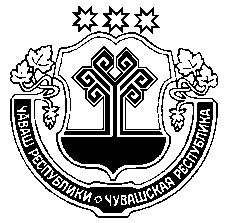 Муркаш районӗнадминистрацийӗ     ЙЫШĂНУ                      Чȧваш Республики                 Муркаш районӗнадминистрацийӗ     ЙЫШĂНУ                      Чȧваш Республики                 Муркаш районӗнадминистрацийӗ     ЙЫШĂНУ                     Чувашская Республика Администрация Моргаушского районаПОСТАНОВЛЕНИЕЧувашская Республика Администрация Моргаушского районаПОСТАНОВЛЕНИЕЧувашская Республика Администрация Моргаушского районаПОСТАНОВЛЕНИЕ2019 с. № 14.01.2019.  №10Муркаш сали                                                        Муркаш сали                                                        Муркаш сали                                                        с.Моргаушис.Моргаушис.МоргаушиОтветственный исполнитель Муниципальной программыОтдел капитального строительства и развития общественной        инфраструктуры администрации      Моргаушского района Чувашской Республики (далее – ОКС)Соисполнители программыОрганы местного самоуправления сельских  поселений Моргаушского района Чувашской Республики (по согласованию);Отдел имущества и земельных отношений администрации Моргаушского района.Подпрограммы Муниципальной  программы«Государственная поддержка строительства жилья в Моргаушском районе Чувашской Республике»;«Обеспечение жилыми помещениями детей-сирот и детей,
граммы) оставшихся без попечения родителей, лиц из числа детей-сирот и детей, оставшихся без попечения родителей»; «Обеспечение реализации муниципальной программы Моргаушского района Чувашской Республики «Обеспечение граждан Моргаушского района доступным и комфортным жильем»Цели Муниципальной программыУлучшение жилищных условий граждан в Моргаушском районе Чувашской РеспубликеЗадачи Муниципальной программыпредоставление муниципальной поддержки на приобретение жилья отдельным категориям граждан, в том числе молодым семьям и семьям с детьмиЦелевые индикаторы и показатели Муниципальной программык 2036 году будут достигнуты следующие целевые индикаторы и показатели:объема жилищного строительства  15 тыс. кв. метров в год;количество квадратных метров расселенного аварийного жилищного фонда 0 кв.мОбъемы финансирования Муниципальной программы с разбивкой по годам реализации программы- прогнозируемые объемы финансирования мероприятий муниципальной программы в 2019 - 2035  годах составляет 305277,48 тыс. руб.в 2019 году – 25 961,8  тыс. рублей;в 2020 году – 10 235,7 тыс. рублей;в 2021 году – 20698,46 тыс. рублей;в 2022 году – 20698,46 тыс. рублей;в 2023 году – 20698,46 тыс. рублей;в 2024 году – 20698,46 тыс. рублей;в 2025 году – 20698,46 тыс. рублей;в 2026 -2030 годах – 82793,84 тыс. рублей;в 2031 -2035 годах – 82793,84 тыс. рублейиз них средства:федерального бюджета в 2019 году –16545,5  тыс. рублей;в 2020 году – 2 718,3 тыс. рублей;в 2021 году – 2 718,3 тыс. рублей;в 2022 году – 2 718,3 тыс. рублей;в 2023 году – 2 718,3 тыс. рублей;в 2024 году – 2 718,3 тыс. рублей;в 2025 году- 2 718,3 тыс. рублей;в 2026 - 2030 годах – 10 873,2 тыс. рублей;в 2031 - 2035 годах – 10 873,2  тыс. рублей;республиканского бюджета Чувашской Республики в 2019 году – 6116,3 тыс. рублей;в 2020 году – 5605,7 тыс. рублей;в 2021 году – 16060,16 тыс. рублейв 2022 году – 16060,16 тыс. рублей;в 2023 году – 16060,16 тыс. рублей;в 2024 году – 16060,16  тыс. рублей;в 2025 году – 16060,16 тыс. рублей;в 2026 - 2030 годах – 64240,64 тыс. рублей;в 2031 - 2035 годах – 64240,64 тыс. рублей;местных бюджетов в 2019 году – 3 300,0 тыс. рублей;в 2020 году – 1911,7 тыс. рублей;в 2021 году – 1920,0 тыс. рублей;в 2022 году – 1920,0 тыс. рублей;в 2023 году -  1920,0 тыс. рублей;в 2024 году – 1920,0 тыс. рублей;в 2025 году – 1920,0 тыс. рублей;в 2026 - 2030 годах – 7680,0 тыс. рублей;в 2031 - 2035 годах – 7680,0 тыс. рублей;Объемы финансирования мероприятий подпрограммы подлежатежегодному уточнению исходя из возможностей местного бюджета Моргаушского района Чувашской Республики.Ожидаемые результаты реализации Муниципальной программыувеличение ежегодного ввода жилья за счет всех источников финансирования;увеличение общей площади жилых помещений, приходящейся в  среднем на одного жителя;увеличение объема количества выдаваемых ипотечных жилищных кредитовЦель Муниципальной программыЗадачи Муниципальной программыЦелевые индикаторы и показатели Муниципальной программыУлучшение жилищных условий граждан в Моргаушском районе Чувашской Республике путем увеличения объемов ввода жилья и стимулирования спроса на жильепредоставление государственной поддержки на приобретение жилья отдельным категориям граждан, в том числе молодым семьям и семьям с детьмиувеличение объема жилищного строительства;NппЦелевой индикатор и показатель (наименование)Единица измеренияЗначения целевых индикаторов и показателейЗначения целевых индикаторов и показателейЗначения целевых индикаторов и показателейЗначения целевых индикаторов и показателейЗначения целевых индикаторов и показателейЗначения целевых индикаторов и показателейЗначения целевых индикаторов и показателейЗначения целевых индикаторов и показателейЗначения целевых индикаторов и показателейЗначения целевых индикаторов и показателейNппЦелевой индикатор и показатель (наименование)Единица измерения2018 год2019 год2020 год2021 год2022 год2023 год2024 год2025 год2030 год2035 год12345678910111213Муниципальная программа Моргаушского района "Обеспечение граждан в Моргаушском районе Чувашской Республике доступным и комфортным жильем"Муниципальная программа Моргаушского района "Обеспечение граждан в Моргаушском районе Чувашской Республике доступным и комфортным жильем"Муниципальная программа Моргаушского района "Обеспечение граждан в Моргаушском районе Чувашской Республике доступным и комфортным жильем"Муниципальная программа Моргаушского района "Обеспечение граждан в Моргаушском районе Чувашской Республике доступным и комфортным жильем"Муниципальная программа Моргаушского района "Обеспечение граждан в Моргаушском районе Чувашской Республике доступным и комфортным жильем"Муниципальная программа Моргаушского района "Обеспечение граждан в Моргаушском районе Чувашской Республике доступным и комфортным жильем"Муниципальная программа Моргаушского района "Обеспечение граждан в Моргаушском районе Чувашской Республике доступным и комфортным жильем"Муниципальная программа Моргаушского района "Обеспечение граждан в Моргаушском районе Чувашской Республике доступным и комфортным жильем"Муниципальная программа Моргаушского района "Обеспечение граждан в Моргаушском районе Чувашской Республике доступным и комфортным жильем"Муниципальная программа Моргаушского района "Обеспечение граждан в Моргаушском районе Чувашской Республике доступным и комфортным жильем"Муниципальная программа Моргаушского района "Обеспечение граждан в Моргаушском районе Чувашской Республике доступным и комфортным жильем"Муниципальная программа Моргаушского района "Обеспечение граждан в Моргаушском районе Чувашской Республике доступным и комфортным жильем"Муниципальная программа Моргаушского района "Обеспечение граждан в Моргаушском районе Чувашской Республике доступным и комфортным жильем"1.Объем жилищного строительства в годтыс. кв. м11,514,915,015,015,015,015,015,015,015,0Подпрограмма "Государственная поддержка строительства жилья в Моргаушском районе Чувашской Республике"Подпрограмма "Государственная поддержка строительства жилья в Моргаушском районе Чувашской Республике"Подпрограмма "Государственная поддержка строительства жилья в Моргаушском районе Чувашской Республике"Подпрограмма "Государственная поддержка строительства жилья в Моргаушском районе Чувашской Республике"Подпрограмма "Государственная поддержка строительства жилья в Моргаушском районе Чувашской Республике"Подпрограмма "Государственная поддержка строительства жилья в Моргаушском районе Чувашской Республике"Подпрограмма "Государственная поддержка строительства жилья в Моргаушском районе Чувашской Республике"Подпрограмма "Государственная поддержка строительства жилья в Моргаушском районе Чувашской Республике"Подпрограмма "Государственная поддержка строительства жилья в Моргаушском районе Чувашской Республике"Подпрограмма "Государственная поддержка строительства жилья в Моргаушском районе Чувашской Республике"Подпрограмма "Государственная поддержка строительства жилья в Моргаушском районе Чувашской Республике"Подпрограмма "Государственная поддержка строительства жилья в Моргаушском районе Чувашской Республике"Подпрограмма "Государственная поддержка строительства жилья в Моргаушском районе Чувашской Республике"1.Количество молодых семей, получивших свидетельство о праве на получение социальной выплатысемей233838383838383838382.Общая площадь жилых помещений, приходящаяся в среднем на одного жителякв. м на 1 чел.27,027,227,427,728,028,328,729,031,033,03.Количество квадратных метров расселенного аварийного жилищного фондатыс. кв. м0000,90,90,90,9xxxПодпрограмма "Обеспечение жилыми помещениями детей-сирот и детей, оставшихся без попечения родителей, лиц из числа детей-сирот и детей, оставшихся без попечения родителей"Подпрограмма "Обеспечение жилыми помещениями детей-сирот и детей, оставшихся без попечения родителей, лиц из числа детей-сирот и детей, оставшихся без попечения родителей"Подпрограмма "Обеспечение жилыми помещениями детей-сирот и детей, оставшихся без попечения родителей, лиц из числа детей-сирот и детей, оставшихся без попечения родителей"Подпрограмма "Обеспечение жилыми помещениями детей-сирот и детей, оставшихся без попечения родителей, лиц из числа детей-сирот и детей, оставшихся без попечения родителей"Подпрограмма "Обеспечение жилыми помещениями детей-сирот и детей, оставшихся без попечения родителей, лиц из числа детей-сирот и детей, оставшихся без попечения родителей"Подпрограмма "Обеспечение жилыми помещениями детей-сирот и детей, оставшихся без попечения родителей, лиц из числа детей-сирот и детей, оставшихся без попечения родителей"Подпрограмма "Обеспечение жилыми помещениями детей-сирот и детей, оставшихся без попечения родителей, лиц из числа детей-сирот и детей, оставшихся без попечения родителей"Подпрограмма "Обеспечение жилыми помещениями детей-сирот и детей, оставшихся без попечения родителей, лиц из числа детей-сирот и детей, оставшихся без попечения родителей"Подпрограмма "Обеспечение жилыми помещениями детей-сирот и детей, оставшихся без попечения родителей, лиц из числа детей-сирот и детей, оставшихся без попечения родителей"Подпрограмма "Обеспечение жилыми помещениями детей-сирот и детей, оставшихся без попечения родителей, лиц из числа детей-сирот и детей, оставшихся без попечения родителей"Подпрограмма "Обеспечение жилыми помещениями детей-сирот и детей, оставшихся без попечения родителей, лиц из числа детей-сирот и детей, оставшихся без попечения родителей"Подпрограмма "Обеспечение жилыми помещениями детей-сирот и детей, оставшихся без попечения родителей, лиц из числа детей-сирот и детей, оставшихся без попечения родителей"Подпрограмма "Обеспечение жилыми помещениями детей-сирот и детей, оставшихся без попечения родителей, лиц из числа детей-сирот и детей, оставшихся без попечения родителей"1.Численность детей-сирот и детей, оставшихся без попечения родителей, лиц из числа детей-сирот и детей, оставшихся без попечения родителей, обеспеченных жилыми помещениями специализированного жилищного фонда по договорам найма специализированных жилых помещенийчеловек23333333332.Снижение задолженности по обеспечению жилыми помещениями специализированного жилищного фонда по договорам найма специализированных жилых помещений детей-сирот и детей, оставшихся без попечения родителей, лиц из числа детей-сирот и детей, оставшихся без попечения родителей, имеющих и не реализовавших своевременно право на обеспечение такими жилыми помещениями, на начало годапроцентов77777777773.Проведение ремонта жилых помещений, собственниками которых являются дети-сироты и дети, оставшиеся без попечения родителей, а также лица из числа детей-сирот и детей, оставшихся без попечения родителей, в возрасте от 14 до 23 летединиц1111555555СтатусНаименование муниципальной программы Моргаушского района, Код бюджетной классификацииКод бюджетной классификацииИсточники финансированияРасходы по годам, тыс. рублейРасходы по годам, тыс. рублейРасходы по годам, тыс. рублейРасходы по годам, тыс. рублейРасходы по годам, тыс. рублейРасходы по годам, тыс. рублейРасходы по годам, тыс. рублейРасходы по годам, тыс. рублейРасходы по годам, тыс. рублейСтатусНаименование муниципальной программы Моргаушского района, главный распорядитель бюджетных средствцелевая статья расходовИсточники финансирования20192020202120222023202420252026 - 20302031 - 20351234567891011121314Муниципальная программа Моргаушского района"Обеспечение граждан в Моргаушском районе Чувашской Республике доступным и комфортным жильем"903хвсего25961,810235,720698,4620698,4620698,4620698,4620698,4682793,8482793,84Муниципальная программа Моргаушского района"Обеспечение граждан в Моргаушском районе Чувашской Республике доступным и комфортным жильем"903А21F1L4970A2201R0820федеральный бюджет16545,482718,32718,32718,32718,32718,32718,310873,210873,2Муниципальная программа Моргаушского района"Обеспечение граждан в Моргаушском районе Чувашской Республике доступным и комфортным жильем"903А21F112940А21F1L4970A2201R0820A220112780республиканский бюджет Чувашской Республики6116,265605,7116060,1616060,1616060,1616060,1616060,1664240,6464240,64Муниципальная программа Моргаушского района"Обеспечение граждан в Моргаушском районе Чувашской Республике доступным и комфортным жильем"903А21F1L4970А21F113010местный бюджет Моргаушского района Чувашской Республики3300,001911,71920,01920,01920,01920,01920,07680,07680,0Муниципальная программа Моргаушского района"Обеспечение граждан в Моргаушском районе Чувашской Республике доступным и комфортным жильем"xxвнебюджетные источники0,00,00,00,00,00,00,00,00,0Подпрограмма"Государственная поддержка строительства жилья в Моргаушском районе Чувашской Республике"903хвсего22559,367343,917806,4617806,4617806,4617806,4617806,4665465,8465465,84Подпрограмма"Государственная поддержка строительства жилья в Моргаушском районе Чувашской Республике"903А21F1L4970федеральный бюджет13827,200,00,00,00,00,00,00,00,0Подпрограмма"Государственная поддержка строительства жилья в Моргаушском районе Чувашской Республике"903А21F112940А21F1L4970республиканский бюджет Чувашской Республики5432,165432,2015886,4615886,4615886,4615886,4615886,4663545,8463545,84Подпрограмма"Государственная поддержка строительства жилья в Моргаушском районе Чувашской Республике"903А21F1L4970А21F113010местные бюджеты3300,01911,701920,01920,01920,01920,01920,07680,07680,0Подпрограмма"Государственная поддержка строительства жилья в Моргаушском районе Чувашской Республике"xxвнебюджетные источники0,00,00,00,00,00,00,00,00,0Основное мероприятие 1Реализация отдельных мероприятий регионального проекта "Жилье"903хвсего21559.367343,917806,4617806,4617806,4617806,4617806,4665465,8465465,84Основное мероприятие 1Реализация отдельных мероприятий регионального проекта "Жилье"903А21F1L4970федеральный бюджет13827.20,00,00,00,00,00,00,00,0Основное мероприятие 1Реализация отдельных мероприятий регионального проекта "Жилье"903А21F112940А21F1L4970республиканский бюджет Чувашской Республики5432.165432.215886,4615886,4615886,4615886,4615886,4663545,8463545,84Основное мероприятие 1Реализация отдельных мероприятий регионального проекта "Жилье"903А21F1L4970местные бюджеты2300.01911.71920,01920,01920,01920,01920,07680,07680,0Основное мероприятие 1Реализация отдельных мероприятий регионального проекта "Жилье"xxвнебюджетные источники0,00,00,00,00,00,00,00,00,0Основное мероприятие 2Реализация мероприятий регионального проекта "Обеспечение устойчивого сокращения непригодного для проживания жилищного фонда"xxвсего0,00,00,00,00,00,00,00,00,0Основное мероприятие 2Реализация мероприятий регионального проекта "Обеспечение устойчивого сокращения непригодного для проживания жилищного фонда"xxфедеральный бюджет0,00,00,00,00,00,00,00,00,0Основное мероприятие 2Реализация мероприятий регионального проекта "Обеспечение устойчивого сокращения непригодного для проживания жилищного фонда"xxреспубликанский бюджет Чувашской Республики0,00,00,00,00,00,00,00,00,0Основное мероприятие 2Реализация мероприятий регионального проекта "Обеспечение устойчивого сокращения непригодного для проживания жилищного фонда"xxместные бюджеты0,00,00,00,00,00,00,00,00,0Основное мероприятие 2Реализация мероприятий регионального проекта "Обеспечение устойчивого сокращения непригодного для проживания жилищного фонда"xxвнебюджетные источники0,00,00,00,00,00,00,00,00,0Основное мероприятие 3Обеспечение жилищного строительства земельными участками903хвсего1000,00,00,00,00,00,00,00,00,0Основное мероприятие 3Обеспечение жилищного строительства земельными участкамиxxфедеральный бюджет0,00,00,00,00,00,00,00,00,0Основное мероприятие 3Обеспечение жилищного строительства земельными участкамиxxреспубликанский бюджет Чувашской Республики0,00,00,00,00,00,00,00,00,0Основное мероприятие 3Обеспечение жилищного строительства земельными участками903А21F113010местные бюджеты1000,00,00,00,00,00,00,00,00,0Основное мероприятие 3Обеспечение жилищного строительства земельными участкамиxxвнебюджетные источники0,00,00,00,00,00,00,00,00,0Подпрограмма"Обеспечение жилыми помещениями детей-сирот и детей, оставшихся без попечения родителей, лиц из числа детей-сирот и детей, оставшихся без попечения родителей"903хвсего3402,42891,82891,82891,82891,82891,82891,811567,211567,2Подпрограмма"Обеспечение жилыми помещениями детей-сирот и детей, оставшихся без попечения родителей, лиц из числа детей-сирот и детей, оставшихся без попечения родителей"903A2201R0820федеральный бюджет2718,32718,32718,32718,32718,32718,32718,310873,210873,2Подпрограмма"Обеспечение жилыми помещениями детей-сирот и детей, оставшихся без попечения родителей, лиц из числа детей-сирот и детей, оставшихся без попечения родителей"903A2201R0820A220112780республиканский бюджет Чувашской Республики684,11 173,5 173,5 173,5 173,5 173,5 173,5 694694Подпрограмма"Обеспечение жилыми помещениями детей-сирот и детей, оставшихся без попечения родителей, лиц из числа детей-сирот и детей, оставшихся без попечения родителей"xxместные бюджеты0,00,00,00,00,00,00,00,00,0Подпрограмма"Обеспечение жилыми помещениями детей-сирот и детей, оставшихся без попечения родителей, лиц из числа детей-сирот и детей, оставшихся без попечения родителей"xxвнебюджетные источники0,00,00,00,00,00,00,00,00,0Основное мероприятие 1Обеспечение жилыми помещениями детей-сирот и детей, оставшихся без попечения родителей, лиц из числа детей-сирот и детей, оставшихся без попечения родителей903хвсего3402,42891,82891,82891,82891,82891,82891,811567,211567,2Основное мероприятие 1Обеспечение жилыми помещениями детей-сирот и детей, оставшихся без попечения родителей, лиц из числа детей-сирот и детей, оставшихся без попечения родителей903A2201R0820федеральный бюджет2718,32718,32718,32718,32718,32718,32718,310873,210873,2Основное мероприятие 1Обеспечение жилыми помещениями детей-сирот и детей, оставшихся без попечения родителей, лиц из числа детей-сирот и детей, оставшихся без попечения родителей903A2201R0820A220112780республиканский бюджет Чувашской Республики684,11 173,5 173,5 173,5 173,5 173,5 173,5 694694Основное мероприятие 1Обеспечение жилыми помещениями детей-сирот и детей, оставшихся без попечения родителей, лиц из числа детей-сирот и детей, оставшихся без попечения родителейxxместные бюджеты0,00,00,00,00,00,00,00,00,0Основное мероприятие 1Обеспечение жилыми помещениями детей-сирот и детей, оставшихся без попечения родителей, лиц из числа детей-сирот и детей, оставшихся без попечения родителейxxвнебюджетные источники0,00,00,00,00,00,00,00,00,0Основное мероприятие 2Формирование списков детей-сирот и детей, оставшихся без попечения родителей, лиц из числа детей-сирот и детей, оставшихся без попечения родителей, которые подлежат обеспечению жилыми помещениями специализированного жилищного фонда по договорам найма специализированных жилых помещенийxxвсего0,00,00,00,00,00,00,00,00,0Основное мероприятие 2Формирование списков детей-сирот и детей, оставшихся без попечения родителей, лиц из числа детей-сирот и детей, оставшихся без попечения родителей, которые подлежат обеспечению жилыми помещениями специализированного жилищного фонда по договорам найма специализированных жилых помещенийxxфедеральный бюджет0,00,00,00,00,00,00,00,00,0Основное мероприятие 2Формирование списков детей-сирот и детей, оставшихся без попечения родителей, лиц из числа детей-сирот и детей, оставшихся без попечения родителей, которые подлежат обеспечению жилыми помещениями специализированного жилищного фонда по договорам найма специализированных жилых помещенийxxреспубликанский бюджет Чувашской Республики0,00,00,00,00,00,00,00,00,0Основное мероприятие 2Формирование списков детей-сирот и детей, оставшихся без попечения родителей, лиц из числа детей-сирот и детей, оставшихся без попечения родителей, которые подлежат обеспечению жилыми помещениями специализированного жилищного фонда по договорам найма специализированных жилых помещенийxxместные бюджеты0,00,00,00,00,00,00,00,00,0Основное мероприятие 2Формирование списков детей-сирот и детей, оставшихся без попечения родителей, лиц из числа детей-сирот и детей, оставшихся без попечения родителей, которые подлежат обеспечению жилыми помещениями специализированного жилищного фонда по договорам найма специализированных жилых помещенийxxвнебюджетные источники0,00,00,00,00,00,00,00,00,0Подпрограмма"Обеспечение реализации муниципальной программы Моргаушского района "Обеспечение граждан в Моргаушском районе Чувашской Республике доступным и комфортным жильем"xxвсего0,00,00,00,00,00,00,00,00,0Подпрограмма"Обеспечение реализации муниципальной программы Моргаушского района "Обеспечение граждан в Моргаушском районе Чувашской Республике доступным и комфортным жильем"xxместного бюджета Моргаушского района  Чувашской Республики0,00,00,00,00,00,00,00,00,0Ответственный исполнитель подпрограммы-ОКС Цель подпрограммы-создание условий, обеспечивающих доступность жилья для граждан в Моргаушском районе Чувашской РеспубликеЗадачи подпрограммы-повышение уровня обеспеченности населения жильем путем развития направлений строительства жилья, доступного для широких слоев населения, включая строительство арендного жилья;формирование условий для стимулирования инвестиционной активности в жилищном строительстве, в первую очередь в части реализации проектов комплексной застройки территорий со снижением себестоимости строительства жилья путем создания объектов инженерной, транспортной и социальной инфраструктуры за счет инвестиций, не входящих в стоимость жилья;ежегодное увеличение объема расселенного аварийного жилищного фонда;строительство объектов инженерной инфраструктуры на земельных участках,  предоставленных многодетным семьям для индивидуального жилищного строительстваЦелевые индикаторы и показатели подпрограммы-к 2036 году будут достигнуты следующие целевые индикаторы и показатели:количество молодых семей, получивших свидетельство о праве на получение социальной выплаты, - 38 семей;общая площадь жилых помещений, приходящаяся в среднем на одного жителя, - 33,0 кв. м;Количество квадратных метров расселенного аварийного жилищного фонда-0 кв.мОбъемы финансирования подпрограммы с разбивкой по годам реализации подпрограммы-объем финансирования подпрограммы: в 2019 году – 22559,36 тыс. рублей;в 2020 году -  7343,9 тыс. рублей;в 2021 году – 17806,66 тыс. рублей;в 2022 году – 17806,66 тыс. рублей;в 2023 году – 17806,66 тыс. рублей;в 2024 году – 17806,66 тыс. рублей;в 2025 году – 17806,66 тыс. рублей;в 2026 - 2030 годах – 71226,64 тыс. рублей;в 2031 - 2035 годах - 71226,64 тыс. рублей;из них средства:федерального бюджета в 2019 году – 13827,20 тыс. рублей;в 2020 году - 0,0 тыс. рублей;в 2021 году - 0,0 тыс. рублей;в 2022 году - 0,0 тыс. рублей;в 2023 году - 0,0 тыс. рублей;в 2024 году - 0,0 тыс. рублей;в 2025 году - 0,0 тыс. рублей;в 2026 - 2030 годах - 0,0 тыс. рублей;в 2031 - 2035 годах - 0,0 тыс. рублей;республиканского бюджета Чувашской Республики в 2019 году – 5432,16 тыс. рублей;в 2020 году – 5432,20 тыс. рублей;в 2021 году – 15886,66 тыс. рублей;в 2022 году – 15886,66 тыс. рублей;в 2023 году – 15886,66 тыс. рублей;в 2024 году – 15886,66 тыс. рублей;в 2025 году – 15886,66 тыс. рублей;в 2026 - 2030 годах – 63546,64 тыс. рублей;в 2031 - 2035 годах – 63546,64 тыс. рублей;местный бюджет Моргаушского района Чувашской Республикив 2019 году – 3300,0тыс. рублей;в 2020 году – 1911,7 тыс. рублей;в 2021 году – 1920,0 тыс. рублей;в 2022 году - 1920,0 тыс. рублей;в 2023 году - 1920,0 тыс. рублей;в 2024 году - 1920,0 тыс. рублей;в 2025 году - 1920,0 тыс. рублей;в 2026 - 2030 годах – 7680,0 тыс. рублей;в 2031 - 2035 годах – 7680,0тыс. рублей;внебюджетных источников в 2019 году - 0,0 тыс. рублей;в 2020 году - 0,0 тыс. рублей;в 2021 году - 0,0 тыс. рублей;в 2022 году - 0,0 тыс. рублей;в 2023 году - 0,0 тыс. рублей;в 2024 году - 0,0 тыс. рублей;в 2025 году - 0,0 тыс. рублей;в 2026 - 2030 годах - 0,0 тыс. рублей;в 2031 - 2035 годах - 0,0 тыс. рублей.Объемы финансирования мероприятий подпрограммы подлежат ежегодному уточнению исходя из возможностей местного бюджета Моргаушского района Чувашской РеспубликиОжидаемые результаты реализации подпрограммы-улучшение жилищных условий граждан в Моргаушском  районе Чувашской Республике;выполнение государственных обязательств по обеспечению жильем отдельных категорий граждан, установленных федеральным законодательством.СтатусНаименование подпрограммы муниципальной программы Моргаушского района Чувашской Республики (основного мероприятия, мероприятия)Задача подпрограммы муниципальной программы Моргаушского района Чувашской РеспубликиОтветственный исполнитель, соисполнительКод бюджетной классификацииКод бюджетной классификацииКод бюджетной классификацииКод бюджетной классификацииИсточники финансированияРасходы по годам, тыс. рублейРасходы по годам, тыс. рублейРасходы по годам, тыс. рублейРасходы по годам, тыс. рублейРасходы по годам, тыс. рублейРасходы по годам, тыс. рублейРасходы по годам, тыс. рублейРасходы по годам, тыс. рублейРасходы по годам, тыс. рублейСтатусНаименование подпрограммы муниципальной программы Моргаушского района Чувашской Республики (основного мероприятия, мероприятия)Задача подпрограммы муниципальной программы Моргаушского района Чувашской РеспубликиОтветственный исполнитель, соисполнительглавный распорядитель бюджетных средствраздел, подразделцелевая статья расходовгруппа (подгруппа) вида расходовИсточники финансированияРасходы по годам, тыс. рублейРасходы по годам, тыс. рублейРасходы по годам, тыс. рублейРасходы по годам, тыс. рублейРасходы по годам, тыс. рублейРасходы по годам, тыс. рублейРасходы по годам, тыс. рублейРасходы по годам, тыс. рублейРасходы по годам, тыс. рублейСтатусНаименование подпрограммы муниципальной программы Моргаушского района Чувашской Республики (основного мероприятия, мероприятия)Задача подпрограммы муниципальной программы Моргаушского района Чувашской РеспубликиОтветственный исполнитель, соисполнительглавный распорядитель бюджетных средствраздел, подразделцелевая статья расходовгруппа (подгруппа) вида расходовИсточники финансирования20192020202120222023202420252026 - 20302031 - 2035123456789101112131415161718Подпрограмма"Государственная поддержка строительства жилья в Моргаушском районе Чувашской Республике"ответственный исполнитель - ОКСхxхxвсего22559,367343,917806,4617806,4617806,4617806,4617806,4665465,8465465,84Подпрограмма"Государственная поддержка строительства жилья в Моргаушском районе Чувашской Республике"ответственный исполнитель - ОКС9031003А21F1L4970322федеральный бюджет13827,200,00,00,00,00,00,00,00,0Подпрограмма"Государственная поддержка строительства жилья в Моргаушском районе Чувашской Республике"ответственный исполнитель - ОКС9030501 0104 1003А21F112940А21F1L4970A21F112980xреспубликанский бюджет Чувашской Республики5432,165432,2015886,4615886,4615886,4615886,4615886,4663545,8463545,84Подпрограмма"Государственная поддержка строительства жилья в Моргаушском районе Чувашской Республике"ответственный исполнитель - ОКС903xА21F1L4970А21F113010xместный бюджет Моргаушского района Чувашской Республики3300,01911,701920,01920,01920,01920,01920,07680,07680,0Подпрограмма"Государственная поддержка строительства жилья в Моргаушском районе Чувашской Республике"ответственный исполнитель - ОКСxxxxвнебюджетные источники0,00,00,00,00,00,00,00,00,0Цель "Создание условий, обеспечивающих доступность жилья для граждан в Моргаушском районе Чувашской Республике"Цель "Создание условий, обеспечивающих доступность жилья для граждан в Моргаушском районе Чувашской Республике"Цель "Создание условий, обеспечивающих доступность жилья для граждан в Моргаушском районе Чувашской Республике"Цель "Создание условий, обеспечивающих доступность жилья для граждан в Моргаушском районе Чувашской Республике"Цель "Создание условий, обеспечивающих доступность жилья для граждан в Моргаушском районе Чувашской Республике"Цель "Создание условий, обеспечивающих доступность жилья для граждан в Моргаушском районе Чувашской Республике"Цель "Создание условий, обеспечивающих доступность жилья для граждан в Моргаушском районе Чувашской Республике"Цель "Создание условий, обеспечивающих доступность жилья для граждан в Моргаушском районе Чувашской Республике"Цель "Создание условий, обеспечивающих доступность жилья для граждан в Моргаушском районе Чувашской Республике"Цель "Создание условий, обеспечивающих доступность жилья для граждан в Моргаушском районе Чувашской Республике"Цель "Создание условий, обеспечивающих доступность жилья для граждан в Моргаушском районе Чувашской Республике"Цель "Создание условий, обеспечивающих доступность жилья для граждан в Моргаушском районе Чувашской Республике"Цель "Создание условий, обеспечивающих доступность жилья для граждан в Моргаушском районе Чувашской Республике"Цель "Создание условий, обеспечивающих доступность жилья для граждан в Моргаушском районе Чувашской Республике"Цель "Создание условий, обеспечивающих доступность жилья для граждан в Моргаушском районе Чувашской Республике"Цель "Создание условий, обеспечивающих доступность жилья для граждан в Моргаушском районе Чувашской Республике"Цель "Создание условий, обеспечивающих доступность жилья для граждан в Моргаушском районе Чувашской Республике"Цель "Создание условий, обеспечивающих доступность жилья для граждан в Моргаушском районе Чувашской Республике"Основное мероприятие 1Реализация отдельных мероприятий регионального проекта "Жилье"повышение уровня обеспеченности населения жильем путем развития направлений строительства жилья, доступного для широких слоев населения, включая строительство арендного жильяответственный исполнитель - ОКСхxхxвсего21559.367343,917806,4617806,4617806,4617806,4617806,4665465,8465465,84Основное мероприятие 1Реализация отдельных мероприятий регионального проекта "Жилье"повышение уровня обеспеченности населения жильем путем развития направлений строительства жилья, доступного для широких слоев населения, включая строительство арендного жильяответственный исполнитель - ОКС9031003А21F1L4970322федеральный бюджет13827.20,00,00,00,00,00,00,00,0Основное мероприятие 1Реализация отдельных мероприятий регионального проекта "Жилье"повышение уровня обеспеченности населения жильем путем развития направлений строительства жилья, доступного для широких слоев населения, включая строительство арендного жильяответственный исполнитель - ОКС9030104 0501 1003А21F112940А21F1L4970xреспубликанский бюджет Чувашской Республики5432.165432.215886,4615886,4615886,4615886,4615886,4663545,8463545,84Основное мероприятие 1Реализация отдельных мероприятий регионального проекта "Жилье"повышение уровня обеспеченности населения жильем путем развития направлений строительства жилья, доступного для широких слоев населения, включая строительство арендного жильяответственный исполнитель - ОКС9031003 0502А21F1L4970А21F113010xместный бюджет Моргаушского района2300.01911.71920,01920,01920,01920,01920,07680,07680,0Основное мероприятие 1Реализация отдельных мероприятий регионального проекта "Жилье"повышение уровня обеспеченности населения жильем путем развития направлений строительства жилья, доступного для широких слоев населения, включая строительство арендного жильяответственный исполнитель - ОКСxxxxвнебюджетные источники0,00,00,00,00,00,00,00,00,0Основное мероприятие 1Количество молодых семей, получивших свидетельство о праве на получение социальной выплаты, семейКоличество молодых семей, получивших свидетельство о праве на получение социальной выплаты, семейКоличество молодых семей, получивших свидетельство о праве на получение социальной выплаты, семейКоличество молодых семей, получивших свидетельство о праве на получение социальной выплаты, семейКоличество молодых семей, получивших свидетельство о праве на получение социальной выплаты, семейКоличество молодых семей, получивших свидетельство о праве на получение социальной выплаты, семейКоличество молодых семей, получивших свидетельство о праве на получение социальной выплаты, семей383838383838383838Основное мероприятие 1Общая площадь жилых помещений, приходящаяся в среднем на одного жителя, кв. метров на конец годаОбщая площадь жилых помещений, приходящаяся в среднем на одного жителя, кв. метров на конец годаОбщая площадь жилых помещений, приходящаяся в среднем на одного жителя, кв. метров на конец годаОбщая площадь жилых помещений, приходящаяся в среднем на одного жителя, кв. метров на конец годаОбщая площадь жилых помещений, приходящаяся в среднем на одного жителя, кв. метров на конец годаОбщая площадь жилых помещений, приходящаяся в среднем на одного жителя, кв. метров на конец годаОбщая площадь жилых помещений, приходящаяся в среднем на одного жителя, кв. метров на конец года27,227,427,728,028,328,729,031,0 33,0 Мероприятие 1.1Предоставление субсидии на обеспечение жильем молодых семей в рамках основного мероприятия "Обеспечение жильем молодых семей" ответственный исполнитель - ОКСхxхxвсего21555,567340,17348,47348,47348,47348,47348,429393,629393,6Мероприятие 1.1Предоставление субсидии на обеспечение жильем молодых семей в рамках основного мероприятия "Обеспечение жильем молодых семей" ответственный исполнитель - ОКС9031003А21F1L4970322федеральный бюджет13827,200,00,00,00,00,00,00,00,0Мероприятие 1.1Предоставление субсидии на обеспечение жильем молодых семей в рамках основного мероприятия "Обеспечение жильем молодых семей" ответственный исполнитель - ОКС9030104 0501 1003А21F112940А21F1L4970xреспубликанский бюджет Чувашской Республики5428,365428,405428,405428,405428,405428,405428,4021713,621713,6Мероприятие 1.1Предоставление субсидии на обеспечение жильем молодых семей в рамках основного мероприятия "Обеспечение жильем молодых семей" ответственный исполнитель - ОКС9030502 1003А21F1L4970А21F113010xместный бюджет Моргаушского района2300,01911,701920,01920,01920,01920,01920,07680,07680,0Мероприятие 1.1Предоставление субсидии на обеспечение жильем молодых семей в рамках основного мероприятия "Обеспечение жильем молодых семей" ответственный исполнитель - ОКСxxxxвнебюджетные источники0,00,00,00,00,00,00,00,00,0Мероприятие 1.2Обеспечение жилыми помещениями по договорам социального найма категорий граждан, указанных в пункте 3 части 1 статьи 11 Закона Чувашской Республики от 17 октября 2005 г. N 42 "О регулировании жилищных отношений" и состоящих на учете в качестве нуждающихся в жилых помещенияхответственный исполнитель - Минстрой Чувашиихxхxвсего0,00,010454,6010454,6010454,6010454,6010454,6041817,0441817,04Мероприятие 1.2Обеспечение жилыми помещениями по договорам социального найма категорий граждан, указанных в пункте 3 части 1 статьи 11 Закона Чувашской Республики от 17 октября 2005 г. N 42 "О регулировании жилищных отношений" и состоящих на учете в качестве нуждающихся в жилых помещенияхответственный исполнитель - Минстрой Чувашииxxxxфедеральный бюджет0,00,00,00,00,00,00,00,00,0Мероприятие 1.2Обеспечение жилыми помещениями по договорам социального найма категорий граждан, указанных в пункте 3 части 1 статьи 11 Закона Чувашской Республики от 17 октября 2005 г. N 42 "О регулировании жилищных отношений" и состоящих на учете в качестве нуждающихся в жилых помещенияхответственный исполнитель - Минстрой Чувашии9030501А21F112940410республиканский бюджет Чувашской Республики0,00,010454,6010454,6010454,6010454,6010454,6041817,0441817,04Мероприятие 1.2Обеспечение жилыми помещениями по договорам социального найма категорий граждан, указанных в пункте 3 части 1 статьи 11 Закона Чувашской Республики от 17 октября 2005 г. N 42 "О регулировании жилищных отношений" и состоящих на учете в качестве нуждающихся в жилых помещенияхответственный исполнитель - Минстрой Чувашииxxxxместные бюджеты0,00,00,00,00,00,00,00,00,0Мероприятие 1.2Обеспечение жилыми помещениями по договорам социального найма категорий граждан, указанных в пункте 3 части 1 статьи 11 Закона Чувашской Республики от 17 октября 2005 г. N 42 "О регулировании жилищных отношений" и состоящих на учете в качестве нуждающихся в жилых помещенияхответственный исполнитель - Минстрой Чувашииxxxxвнебюджетные источники0,00,00,00,00,00,00,00,00,0Мероприятие 1.3Осуществление государственных полномочий Чувашской Республики по ведению учета граждан, нуждающихся в жилых помещениях и имеющих право на государственную поддержку за счет средств республиканского бюджета Чувашской Республики на строительство (приобретение) жилых помещений, регистрации и учету граждан, имеющих право на получение социальных выплат для приобретения жилья в связи с переселением из районов Крайнего Севера и приравненных к ним местностей, по расчету и предоставлению муниципальными районами субвенций бюджетам поселений для осуществления указанных государственных полномочий и полномочий по ведению учета граждан, проживающих в сельской местности, нуждающихся в жилых помещениях и имеющих право на государственную поддержку в форме социальных выплат на строительство (приобретение) жилых помещений в сельской местности в рамках устойчивого развития сельских территорийответственный исполнитель - Минстрой Чувашиихxхxвсего3,803,803,803,803,803,803,8015,215,2Мероприятие 1.3Осуществление государственных полномочий Чувашской Республики по ведению учета граждан, нуждающихся в жилых помещениях и имеющих право на государственную поддержку за счет средств республиканского бюджета Чувашской Республики на строительство (приобретение) жилых помещений, регистрации и учету граждан, имеющих право на получение социальных выплат для приобретения жилья в связи с переселением из районов Крайнего Севера и приравненных к ним местностей, по расчету и предоставлению муниципальными районами субвенций бюджетам поселений для осуществления указанных государственных полномочий и полномочий по ведению учета граждан, проживающих в сельской местности, нуждающихся в жилых помещениях и имеющих право на государственную поддержку в форме социальных выплат на строительство (приобретение) жилых помещений в сельской местности в рамках устойчивого развития сельских территорийответственный исполнитель - Минстрой Чувашииxxxxфедеральный бюджет0,00,00,00,00,00,00,00,00,0Мероприятие 1.3Осуществление государственных полномочий Чувашской Республики по ведению учета граждан, нуждающихся в жилых помещениях и имеющих право на государственную поддержку за счет средств республиканского бюджета Чувашской Республики на строительство (приобретение) жилых помещений, регистрации и учету граждан, имеющих право на получение социальных выплат для приобретения жилья в связи с переселением из районов Крайнего Севера и приравненных к ним местностей, по расчету и предоставлению муниципальными районами субвенций бюджетам поселений для осуществления указанных государственных полномочий и полномочий по ведению учета граждан, проживающих в сельской местности, нуждающихся в жилых помещениях и имеющих право на государственную поддержку в форме социальных выплат на строительство (приобретение) жилых помещений в сельской местности в рамках устойчивого развития сельских территорийответственный исполнитель - Минстрой Чувашии9030104A21F112980240республиканский бюджет Чувашской Республики3,803,803,803,803,803,803,8015,215,2Мероприятие 1.3Осуществление государственных полномочий Чувашской Республики по ведению учета граждан, нуждающихся в жилых помещениях и имеющих право на государственную поддержку за счет средств республиканского бюджета Чувашской Республики на строительство (приобретение) жилых помещений, регистрации и учету граждан, имеющих право на получение социальных выплат для приобретения жилья в связи с переселением из районов Крайнего Севера и приравненных к ним местностей, по расчету и предоставлению муниципальными районами субвенций бюджетам поселений для осуществления указанных государственных полномочий и полномочий по ведению учета граждан, проживающих в сельской местности, нуждающихся в жилых помещениях и имеющих право на государственную поддержку в форме социальных выплат на строительство (приобретение) жилых помещений в сельской местности в рамках устойчивого развития сельских территорийответственный исполнитель - Минстрой Чувашииxxxxместные бюджеты0,00,00,00,00,00,00,00,00,0Мероприятие 1.3Осуществление государственных полномочий Чувашской Республики по ведению учета граждан, нуждающихся в жилых помещениях и имеющих право на государственную поддержку за счет средств республиканского бюджета Чувашской Республики на строительство (приобретение) жилых помещений, регистрации и учету граждан, имеющих право на получение социальных выплат для приобретения жилья в связи с переселением из районов Крайнего Севера и приравненных к ним местностей, по расчету и предоставлению муниципальными районами субвенций бюджетам поселений для осуществления указанных государственных полномочий и полномочий по ведению учета граждан, проживающих в сельской местности, нуждающихся в жилых помещениях и имеющих право на государственную поддержку в форме социальных выплат на строительство (приобретение) жилых помещений в сельской местности в рамках устойчивого развития сельских территорийответственный исполнитель - Минстрой Чувашииxxxxвнебюджетные источники0,00,00,00,00,00,00,00,00,0Мероприятие 1.4Осуществление полномочий Российской Федерации по обеспечению жильем отдельных категорий граждан, установленных Федеральным законом от 12 января 1995 г. N 5-ФЗ "О ветеранах", в соответствии с Указом Президента Российской Федерации от 7 мая 2008 г. N 714 "Об обеспечении жильем ветеранов Великой Отечественной войны 1941 - 1945 годов" за счет субвенции, предоставляемой из федерального бюджетаответственный исполнитель - ОКСxxxxвсего0,00,00,00,00,00,00,00,00,0Мероприятие 1.4Осуществление полномочий Российской Федерации по обеспечению жильем отдельных категорий граждан, установленных Федеральным законом от 12 января 1995 г. N 5-ФЗ "О ветеранах", в соответствии с Указом Президента Российской Федерации от 7 мая 2008 г. N 714 "Об обеспечении жильем ветеранов Великой Отечественной войны 1941 - 1945 годов" за счет субвенции, предоставляемой из федерального бюджетаответственный исполнитель - ОКСxxxxфедеральный бюджет0,00,00,00,00,00,00,00,00,0Мероприятие 1.4Осуществление полномочий Российской Федерации по обеспечению жильем отдельных категорий граждан, установленных Федеральным законом от 12 января 1995 г. N 5-ФЗ "О ветеранах", в соответствии с Указом Президента Российской Федерации от 7 мая 2008 г. N 714 "Об обеспечении жильем ветеранов Великой Отечественной войны 1941 - 1945 годов" за счет субвенции, предоставляемой из федерального бюджетаответственный исполнитель - ОКСxxxxреспубликанский бюджет Чувашской Республики0,00,00,00,00,00,00,00,00,0Мероприятие 1.4Осуществление полномочий Российской Федерации по обеспечению жильем отдельных категорий граждан, установленных Федеральным законом от 12 января 1995 г. N 5-ФЗ "О ветеранах", в соответствии с Указом Президента Российской Федерации от 7 мая 2008 г. N 714 "Об обеспечении жильем ветеранов Великой Отечественной войны 1941 - 1945 годов" за счет субвенции, предоставляемой из федерального бюджетаответственный исполнитель - ОКСxxxxместный бюджет Моргаушского района увашской Республики0,00,00,00,00,00,00,00,00,0Мероприятие 1.4Осуществление полномочий Российской Федерации по обеспечению жильем отдельных категорий граждан, установленных Федеральным законом от 12 января 1995 г. N 5-ФЗ "О ветеранах", в соответствии с Указом Президента Российской Федерации от 7 мая 2008 г. N 714 "Об обеспечении жильем ветеранов Великой Отечественной войны 1941 - 1945 годов" за счет субвенции, предоставляемой из федерального бюджетаответственный исполнитель - ОКСxxxxвнебюджетные источники0,00,00,00,00,00,00,00,00,0Мероприятие 1.5Осуществление полномочий Российской Федерации по обеспечению жильем отдельных категорий граждан, установленных Федеральным законом от 12 января 1995 г. N 5-ФЗ "О ветеранах", за счет субвенции, предоставляемой из федерального бюджетаответственный исполнитель - ОКСxxxxвсего0,00,00,00,00,00,00,00,00,0Мероприятие 1.5Осуществление полномочий Российской Федерации по обеспечению жильем отдельных категорий граждан, установленных Федеральным законом от 12 января 1995 г. N 5-ФЗ "О ветеранах", за счет субвенции, предоставляемой из федерального бюджетаответственный исполнитель - ОКСxxxxфедеральный бюджет0,00,00,00,00,00,00,00,00,0Мероприятие 1.5Осуществление полномочий Российской Федерации по обеспечению жильем отдельных категорий граждан, установленных Федеральным законом от 12 января 1995 г. N 5-ФЗ "О ветеранах", за счет субвенции, предоставляемой из федерального бюджетаответственный исполнитель - ОКСxxxxреспубликанский бюджет Чувашской Республики0,00,00,00,00,00,00,00,00,0Мероприятие 1.5Осуществление полномочий Российской Федерации по обеспечению жильем отдельных категорий граждан, установленных Федеральным законом от 12 января 1995 г. N 5-ФЗ "О ветеранах", за счет субвенции, предоставляемой из федерального бюджетаответственный исполнитель - ОКСxxxxместный бюджет Моргаушского района Чувашской Республики0,00,00,00,00,00,00,00,00,0Мероприятие 1.5Осуществление полномочий Российской Федерации по обеспечению жильем отдельных категорий граждан, установленных Федеральным законом от 12 января 1995 г. N 5-ФЗ "О ветеранах", за счет субвенции, предоставляемой из федерального бюджетаответственный исполнитель - ОКСxxxxвнебюджетные источники0,00,00,00,00,00,00,00,00,0Мероприятие 1.6Обеспечение жильем граждан, уволенных с военной службы (службы), и приравненных к ним лиц за счет субвенции, предоставляемой из федерального бюджетаответственный исполнитель - ОКСxxxxвсего0,00,00,00,00,00,00,00,00,0Мероприятие 1.6Обеспечение жильем граждан, уволенных с военной службы (службы), и приравненных к ним лиц за счет субвенции, предоставляемой из федерального бюджетаответственный исполнитель - ОКСxxxxфедеральный бюджет0,00,00,00,00,00,00,00,00,0Мероприятие 1.6Обеспечение жильем граждан, уволенных с военной службы (службы), и приравненных к ним лиц за счет субвенции, предоставляемой из федерального бюджетаответственный исполнитель - ОКСxxxxреспубликанский бюджет Чувашской Республики0,00,00,00,00,00,00,00,00,0Мероприятие 1.6Обеспечение жильем граждан, уволенных с военной службы (службы), и приравненных к ним лиц за счет субвенции, предоставляемой из федерального бюджетаответственный исполнитель - ОКСxxxxместные бюджеты0,00,00,00,00,00,00,00,00,0Мероприятие 1.6Обеспечение жильем граждан, уволенных с военной службы (службы), и приравненных к ним лиц за счет субвенции, предоставляемой из федерального бюджетаответственный исполнитель - ОКСxxxxвнебюджетные источники0,00,00,00,00,00,00,00,00,0Мероприятие 1.7Осуществление полномочий Российской Федерации по обеспечению жильем отдельных категорий граждан, установленных Федеральным законом от 24 ноября 1995 г. N 181-ФЗ "О социальной защите инвалидов в Российской Федерации", за счет субвенции, предоставляемой из федерального бюджетаответственный исполнитель - ОКСxxxxвсего0,00,00,00,00,00,00,00,00,0Мероприятие 1.7Осуществление полномочий Российской Федерации по обеспечению жильем отдельных категорий граждан, установленных Федеральным законом от 24 ноября 1995 г. N 181-ФЗ "О социальной защите инвалидов в Российской Федерации", за счет субвенции, предоставляемой из федерального бюджетаответственный исполнитель - ОКСxxxxфедеральный бюджет0,00,00,00,00,00,00,00,00,0Мероприятие 1.7Осуществление полномочий Российской Федерации по обеспечению жильем отдельных категорий граждан, установленных Федеральным законом от 24 ноября 1995 г. N 181-ФЗ "О социальной защите инвалидов в Российской Федерации", за счет субвенции, предоставляемой из федерального бюджетаответственный исполнитель - ОКСxxxxреспубликанский бюджет Чувашской Республики0,00,00,00,00,00,00,00,00,0Мероприятие 1.7Осуществление полномочий Российской Федерации по обеспечению жильем отдельных категорий граждан, установленных Федеральным законом от 24 ноября 1995 г. N 181-ФЗ "О социальной защите инвалидов в Российской Федерации", за счет субвенции, предоставляемой из федерального бюджетаответственный исполнитель - ОКСxxxxместный бюджет Моргаушского района Чувашской Республики0,00,00,00,00,00,00,00,00,0Мероприятие 1.7Осуществление полномочий Российской Федерации по обеспечению жильем отдельных категорий граждан, установленных Федеральным законом от 24 ноября 1995 г. N 181-ФЗ "О социальной защите инвалидов в Российской Федерации", за счет субвенции, предоставляемой из федерального бюджетаответственный исполнитель - ОКСxxxxвнебюджетные источники0,00,00,00,00,00,00,00,00,0Мероприятие 1.8Строительство объектов инженерной инфраструктуры для земельных участков, предоставленных многодетным семьям для целей жилищного строительстваответственный исполнитель - ОКСхxхxвсего1000,00,00,00,00,00,00,00,00,0Мероприятие 1.8Строительство объектов инженерной инфраструктуры для земельных участков, предоставленных многодетным семьям для целей жилищного строительстваответственный исполнитель - ОКСxxxxфедеральный бюджет0,00,00,00,00,00,00,00,00,0Мероприятие 1.8Строительство объектов инженерной инфраструктуры для земельных участков, предоставленных многодетным семьям для целей жилищного строительстваответственный исполнитель - ОКСxxxxреспубликанский бюджет Чувашской Республики0,00,00,00,00,00,00,00,00,0Мероприятие 1.8Строительство объектов инженерной инфраструктуры для земельных участков, предоставленных многодетным семьям для целей жилищного строительстваответственный исполнитель - ОКС9030502A21F113010410местный бюджет Моргаушского района Чувашской Республики1000,00,00,00,00,00,00,00,00,0Мероприятие 1.8Строительство объектов инженерной инфраструктуры для земельных участков, предоставленных многодетным семьям для целей жилищного строительстваответственный исполнитель - ОКСxxxxвнебюджетные источники0,00,00,00,00,00,00,00,00,0Основноемероприятие 3Реализация мероприятий проекта "Обеспечение устойчивого сокращения непригодного для проживания жилищного фонда"ежегодное увеличение объема расселенного аварийного жилищного фондаответственный исполнитель - ОКСxxxxвсего0,00,00,00,00,00,00,00,00,0Основноемероприятие 3Реализация мероприятий проекта "Обеспечение устойчивого сокращения непригодного для проживания жилищного фонда"ежегодное увеличение объема расселенного аварийного жилищного фондаответственный исполнитель - ОКСxxxxфедеральный бюджет0,00,00,00,00,00,00,00,00,0Основноемероприятие 3Реализация мероприятий проекта "Обеспечение устойчивого сокращения непригодного для проживания жилищного фонда"ежегодное увеличение объема расселенного аварийного жилищного фондаответственный исполнитель - ОКСxxxxреспубликанский бюджет Чувашской Республики0,00,00,00,00,00,00,00,00,0Основноемероприятие 3Реализация мероприятий проекта "Обеспечение устойчивого сокращения непригодного для проживания жилищного фонда"ежегодное увеличение объема расселенного аварийного жилищного фондаответственный исполнитель - ОКСxxxxместный бюджет Моргаушского района Чувашской Республики0,00,00,00,00,00,00,00,00,0Основноемероприятие 3Реализация мероприятий проекта "Обеспечение устойчивого сокращения непригодного для проживания жилищного фонда"ежегодное увеличение объема расселенного аварийного жилищного фондаответственный исполнитель - ОКСxxxxвнебюджетные источники0,00,00,00,00,00,00,00,00,0Целевой индикатор и показатель подпрограммы, увязанные с основным мероприятием 3Количество квадратных метров расселенного аварийного жилищного фонда, тыс. кв. мКоличество квадратных метров расселенного аварийного жилищного фонда, тыс. кв. мКоличество квадратных метров расселенного аварийного жилищного фонда, тыс. кв. мКоличество квадратных метров расселенного аварийного жилищного фонда, тыс. кв. мКоличество квадратных метров расселенного аварийного жилищного фонда, тыс. кв. мКоличество квадратных метров расселенного аварийного жилищного фонда, тыс. кв. мКоличество квадратных метров расселенного аварийного жилищного фонда, тыс. кв. м0000,90,90,9xxxОсновное мероприятие 4Обеспечение жилищного строительства земельными участкамиформирование условий для стимулирования инвестиционной активности в жилищном строительстве, в первую очередь в части реализации проектов комплексной застройки территорий со снижением себестоимости строительства жилья путем создания объектов инженерной, транспортной и социальной инфраструктуры за счет инвестиций, не входящих в стоимость жильяответственный исполнитель - ОКСxxxxвсего0,00,00,00,00,00,00,00,00,0Основное мероприятие 4Обеспечение жилищного строительства земельными участкамиформирование условий для стимулирования инвестиционной активности в жилищном строительстве, в первую очередь в части реализации проектов комплексной застройки территорий со снижением себестоимости строительства жилья путем создания объектов инженерной, транспортной и социальной инфраструктуры за счет инвестиций, не входящих в стоимость жильяответственный исполнитель - ОКСxxxxфедеральный бюджет0,00,00,00,00,00,00,00,00,0Основное мероприятие 4Обеспечение жилищного строительства земельными участкамиформирование условий для стимулирования инвестиционной активности в жилищном строительстве, в первую очередь в части реализации проектов комплексной застройки территорий со снижением себестоимости строительства жилья путем создания объектов инженерной, транспортной и социальной инфраструктуры за счет инвестиций, не входящих в стоимость жильяответственный исполнитель - ОКСxxxxреспубликанский бюджет Чувашской Республики0,00,00,00,00,00,00,00,00,0Основное мероприятие 4Обеспечение жилищного строительства земельными участкамиформирование условий для стимулирования инвестиционной активности в жилищном строительстве, в первую очередь в части реализации проектов комплексной застройки территорий со снижением себестоимости строительства жилья путем создания объектов инженерной, транспортной и социальной инфраструктуры за счет инвестиций, не входящих в стоимость жильяответственный исполнитель - ОКСxxxxместный бюджет Моргаушского района Чувашской Республики0,00,00,00,00,00,00,00,00,0Основное мероприятие 4Обеспечение жилищного строительства земельными участкамиформирование условий для стимулирования инвестиционной активности в жилищном строительстве, в первую очередь в части реализации проектов комплексной застройки территорий со снижением себестоимости строительства жилья путем создания объектов инженерной, транспортной и социальной инфраструктуры за счет инвестиций, не входящих в стоимость жильяответственный исполнитель - ОКСxxxxвнебюджетные источники0,00,00,00,00,00,00,00,00,0Мероприятие 4.1Подготовка документации по планировке территории земельных участков под жилищное строительство на основе документов территориального планированияответственный исполнитель - ОКСxxxxвсего0,00,00,00,00,00,00,00,00,0Мероприятие 4.1Подготовка документации по планировке территории земельных участков под жилищное строительство на основе документов территориального планированияответственный исполнитель - ОКСxxxxфедеральный бюджет0,00,00,00,00,00,00,00,00,0Мероприятие 4.1Подготовка документации по планировке территории земельных участков под жилищное строительство на основе документов территориального планированияответственный исполнитель - ОКСxxxxреспубликанский бюджет Чувашской Республики0,00,00,00,00,00,00,00,00,0Мероприятие 4.1Подготовка документации по планировке территории земельных участков под жилищное строительство на основе документов территориального планированияответственный исполнитель - ОКСxxxxместный бюджет Моргаушского района Чувашской Республики0,00,00,00,00,00,00,00,00,0Мероприятие 4.1Подготовка документации по планировке территории земельных участков под жилищное строительство на основе документов территориального планированияответственный исполнитель - ОКСxxxxвнебюджетные источники0,00,00,00,00,00,00,00,00,0Мероприятие 4.2Подготовка предложений о свободных от застройки земельных участках, находящихся в муниципальной собственности, земельных участках, на которые не разграничена, под размещение инвестиционных объектов жилищного строительства, в том числе стандартного жилья, и объектов инфраструктуры для размещения в Едином информационном ресурсе о свободных от застройки земельных участках, расположенных на территории Моргаушского района Чувашской Республикиответственный исполнитель - ОКСxxxxвсего0,00,00,00,00,00,00,00,00,0Мероприятие 4.2Подготовка предложений о свободных от застройки земельных участках, находящихся в муниципальной собственности, земельных участках, на которые не разграничена, под размещение инвестиционных объектов жилищного строительства, в том числе стандартного жилья, и объектов инфраструктуры для размещения в Едином информационном ресурсе о свободных от застройки земельных участках, расположенных на территории Моргаушского района Чувашской Республикиответственный исполнитель - ОКСxxxxфедеральный бюджет0,00,00,00,00,00,00,00,00,0Мероприятие 4.2Подготовка предложений о свободных от застройки земельных участках, находящихся в муниципальной собственности, земельных участках, на которые не разграничена, под размещение инвестиционных объектов жилищного строительства, в том числе стандартного жилья, и объектов инфраструктуры для размещения в Едином информационном ресурсе о свободных от застройки земельных участках, расположенных на территории Моргаушского района Чувашской Республикиответственный исполнитель - ОКСxxxxреспубликанский бюджет Чувашской Республики0,00,00,00,00,00,00,00,00,0Мероприятие 4.2Подготовка предложений о свободных от застройки земельных участках, находящихся в муниципальной собственности, земельных участках, на которые не разграничена, под размещение инвестиционных объектов жилищного строительства, в том числе стандартного жилья, и объектов инфраструктуры для размещения в Едином информационном ресурсе о свободных от застройки земельных участках, расположенных на территории Моргаушского района Чувашской Республикиответственный исполнитель - ОКСxxxxместный бюджет Моргаушского района Чувашской Республики0,00,00,00,00,00,00,00,00,0Мероприятие 4.2Подготовка предложений о свободных от застройки земельных участках, находящихся в муниципальной собственности, земельных участках, на которые не разграничена, под размещение инвестиционных объектов жилищного строительства, в том числе стандартного жилья, и объектов инфраструктуры для размещения в Едином информационном ресурсе о свободных от застройки земельных участках, расположенных на территории Моргаушского района Чувашской Республикиответственный исполнитель - ОКСxxxxвнебюджетные источники0,00,00,00,00,00,00,00,00,0Ответственный исполнитель подпрограммы-Отдел капитального строительства и развития общественной инфраструктуры администрации Моргаушского района, Отдел имущества и земельных отношений администрации Моргаушского района.Цель подпрограммы-обеспечение гарантий в решении жилищной проблемы детей-сирот и детей, оставшихся без попечения родителей, лиц из числа детей-сирот и детей, оставшихся без попечения родителей, проживающих на территории Моргаушского района  Чувашской РеспубликиЗадачи подпрограммы-предоставление благоустроенных жилых помещений специализированного жилищного фонда по договорам найма специализированных жилых помещений (далее - специализированные жилые помещения) детям-сиротам и детям, оставшимся без попечения родителей, лицам из числа детей-сирот и детей, оставшихся без попечения родителей, которые не являются нанимателями жилых помещений по договорам социального найма или членами семьи нанимателя жилого помещения по договору социального найма либо собственниками жилых помещений, а также детям-сиротам и детям, оставшимся без попечения родителей, лицам из числа детей-сирот и детей, оставшихся без попечения родителей, которые являются нанимателями жилых помещений по договорам социального найма или членами семьи нанимателя жилого помещения по договору социального найма либо собственниками жилых помещений, в случае, если их проживание в ранее занимаемых жилых помещениях признается невозможным;проведение ремонта жилых помещений, собственниками которых являются дети-сироты и дети, оставшиеся без попечения родителей, а также лица из числа детей-сирот и детей, оставшихся без попечения родителей, в возрасте от 14 до 23 лет;формирование списков детей-сирот и детей, оставшихся без попечения родителей, лиц из числа детей-сирот и детей, оставшихся без попечения родителей, которые подлежат обеспечению специализированными жилыми помещениямиЦелевые индикаторы и показатели подпрограммы-численность детей-сирот и детей, оставшихся без попечения родителей, лиц из числа детей-сирот и детей, оставшихся без попечения родителей, обеспеченных специализированными жилыми помещениями;проведение ремонта жилых помещений, собственниками которых являются дети-сироты и дети, оставшиеся без попечения родителей, а также лица из числа детей-сирот и детей, оставшихся без попечения родителей, в возрасте от 14 до 23 лет;снижение задолженности по обеспечению специализированными жилыми помещениями детей-сирот и детей, оставшихся без попечения родителей, лиц из числа детей-сирот и детей, оставшихся без попечения родителей, имеющих и не реализовавших своевременно право на обеспечение специализированными жилыми помещениямиСрок реализации подпрограммы-2019 - 2035 годыОбъемы финансирования подпрограммы с разбивкой по годам реализации подпрограммы-общий объем финансирования подпрограммы в 2019 - 2035 годах составляет 43347,6 тыс. рублей,в том числе:в 2019 году – 3402,4 тыс. рублей;в 2020 году – 2891,8 тыс. рублей;в 2021 году – 2891,8 тыс. рублей;в 2022 году – 2891,8 тыс. рублей;в 2023 году – 2891,8 тыс. рублей;в 2024 году – 2891,8 тыс. рублей;в 2025 году – 2891,8 тыс. рублей;в 2026 - 2030 годах – 11567,2 тыс. рублей;в 2031 - 2035 годах - 11567,2 тыс. рублей;из них средства:федерального бюджета в 2019 году – 2718,3 тыс. рублей;в 2020 году – 2718,3 тыс. рублей;в 2021 году – 2718,3 тыс. рублей;в 2022 году – 2718,3 тыс. рублей;в 2023 году – 2718,3 тыс. рублей;в 2024 году – 2718,3 тыс. рублей;в 2025 году – 2718,3 тыс. рублей;в 2026 - 2030 годах – 10873,2 тыс. рублей;в 2031 - 2035 годах – 10873,2 тыс. рублей;республиканского бюджета Чувашской Республикив 2019 году – 684,11 тыс. рублей;в 2020 году – 173,50тыс. рублей;в 2021 году – 173,50 тыс. рублейв 2022 году – 173,50 тыс. рублей;в 2023 году – 173,50 тыс. рублей;в 2024 году – 173,50 тыс. рублей;в 2025 году – 173,50 тыс. рублей;в 2026 - 2030 годах – 694,00 тыс. рублей;в 2031 - 2035 годах – 694,00 тыс. рублей.местного бюджета Моргаушского района Чувашской Республикив 2019 году – 0,0 тыс. рублей;в 2020 году – 0,0 тыс. рублей;в 2021 году – 0,0 тыс. рублейв 2022 году – 0,0 тыс. рублей;в 2023 году – 0,0 тыс. рублей;в 2024 году – 0,0 тыс. рублей;в 2025 году – 0,0 тыс. рублей;в 2026 - 2030 годах – 0,0 тыс. рублей;в 2031 - 2035 годах – 0,0 тыс. рублей.Объемы бюджетных ассигнований уточняются ежегодно при формировании местного бюджета Моргаушского района Чувашской Республики на очередной финансовый год и плановый периодОжидаемые результаты реализации подпрограммы-обеспечение специализированными жилыми помещениями детей-сирот и детей, оставшихся без попечения родителей, лиц из числа детей-сирот и детей, оставшихся без попечения родителей;проведение ремонта жилых помещений, собственниками которых являются дети-сироты и дети, оставшиеся без попечения родителей, а также лица из числа детей-сирот и детей, оставшихся без попечения родителей, в возрасте от 14 до 23 лет;учет детей-сирот и детей, оставшихся без попечения родителей, лиц из числа детей-сирот и детей, оставшихся без попечения родителей, которые подлежат обеспечению специализированными жилыми помещениями.СтатусНаименование подпрограммы муниципальной программы Моргаушского района Чувашской Республики, основного мероприятияЗадача подпрограммы муниципальной программы Моргаушского района Чувашской РеспубликиОтветственный исполнитель, соисполнительКод бюджетной классификацииКод бюджетной классификацииКод бюджетной классификацииКод бюджетной классификацииКод бюджетной классификацииКод бюджетной классификацииИсточники финансированияРасходы по годам, тыс. рублейРасходы по годам, тыс. рублейРасходы по годам, тыс. рублейРасходы по годам, тыс. рублейРасходы по годам, тыс. рублейРасходы по годам, тыс. рублейРасходы по годам, тыс. рублейРасходы по годам, тыс. рублейРасходы по годам, тыс. рублейСтатусНаименование подпрограммы муниципальной программы Моргаушского района Чувашской Республики, основного мероприятияЗадача подпрограммы муниципальной программы Моргаушского района Чувашской РеспубликиОтветственный исполнитель, соисполнительглавный распорядитель бюджетных средствглавный распорядитель бюджетных средствраздел, подразделцелевая статья расходовгруппа (подгруппа) вида расходовгруппа (подгруппа) вида расходовИсточники финансирования20192020202120222023202420252026 - 20302031 - 203512345567889101112131415161718Подпрограмма"Обеспечение жилыми помещениями детей-сирот и детей, оставшихся без попечения родителей, лиц из числа детей-сирот и детей, оставшихся без попечения родителей"ОКСххxхxxвсего3402,412891,82891,82891,82891,82891,82891,811567,211567,2Подпрограмма"Обеспечение жилыми помещениями детей-сирот и детей, оставшихся без попечения родителей, лиц из числа детей-сирот и детей, оставшихся без попечения родителей"ОКС9039031004A2201R0820410410федеральный бюджет2718,32718,32718,32718,32718,32718,32718,310873,210873,2Подпрограмма"Обеспечение жилыми помещениями детей-сирот и детей, оставшихся без попечения родителей, лиц из числа детей-сирот и детей, оставшихся без попечения родителей"ОКС9039030501 1004A2201R0820A220112780244  410244  410республиканский бюджет Чувашской Республики684,11173,5173,5173,5173,5173,5173,5694,0694,0Подпрограмма"Обеспечение жилыми помещениями детей-сирот и детей, оставшихся без попечения родителей, лиц из числа детей-сирот и детей, оставшихся без попечения родителей"ОКС903903xA220112780A2201R0820xxместный бюджет Моргаушского района Чувашской Республики0,00,00,00,00,00,00,00,00,0Подпрограмма"Обеспечение жилыми помещениями детей-сирот и детей, оставшихся без попечения родителей, лиц из числа детей-сирот и детей, оставшихся без попечения родителей"ОКСxxxxxxвнебюджетные источники0,00,00,00,00,00,00,00,00,0Цель "Обеспечение государственных гарантий в решении жилищной проблемы детей-сирот и детей, оставшихся без попечения родителей, лиц из числа детей-сирот и детей, оставшихся без попечения родителей, проживающих на территории Моргаушского района  Чувашской Республики"Цель "Обеспечение государственных гарантий в решении жилищной проблемы детей-сирот и детей, оставшихся без попечения родителей, лиц из числа детей-сирот и детей, оставшихся без попечения родителей, проживающих на территории Моргаушского района  Чувашской Республики"Цель "Обеспечение государственных гарантий в решении жилищной проблемы детей-сирот и детей, оставшихся без попечения родителей, лиц из числа детей-сирот и детей, оставшихся без попечения родителей, проживающих на территории Моргаушского района  Чувашской Республики"Цель "Обеспечение государственных гарантий в решении жилищной проблемы детей-сирот и детей, оставшихся без попечения родителей, лиц из числа детей-сирот и детей, оставшихся без попечения родителей, проживающих на территории Моргаушского района  Чувашской Республики"Цель "Обеспечение государственных гарантий в решении жилищной проблемы детей-сирот и детей, оставшихся без попечения родителей, лиц из числа детей-сирот и детей, оставшихся без попечения родителей, проживающих на территории Моргаушского района  Чувашской Республики"Цель "Обеспечение государственных гарантий в решении жилищной проблемы детей-сирот и детей, оставшихся без попечения родителей, лиц из числа детей-сирот и детей, оставшихся без попечения родителей, проживающих на территории Моргаушского района  Чувашской Республики"Цель "Обеспечение государственных гарантий в решении жилищной проблемы детей-сирот и детей, оставшихся без попечения родителей, лиц из числа детей-сирот и детей, оставшихся без попечения родителей, проживающих на территории Моргаушского района  Чувашской Республики"Цель "Обеспечение государственных гарантий в решении жилищной проблемы детей-сирот и детей, оставшихся без попечения родителей, лиц из числа детей-сирот и детей, оставшихся без попечения родителей, проживающих на территории Моргаушского района  Чувашской Республики"Цель "Обеспечение государственных гарантий в решении жилищной проблемы детей-сирот и детей, оставшихся без попечения родителей, лиц из числа детей-сирот и детей, оставшихся без попечения родителей, проживающих на территории Моргаушского района  Чувашской Республики"Цель "Обеспечение государственных гарантий в решении жилищной проблемы детей-сирот и детей, оставшихся без попечения родителей, лиц из числа детей-сирот и детей, оставшихся без попечения родителей, проживающих на территории Моргаушского района  Чувашской Республики"Цель "Обеспечение государственных гарантий в решении жилищной проблемы детей-сирот и детей, оставшихся без попечения родителей, лиц из числа детей-сирот и детей, оставшихся без попечения родителей, проживающих на территории Моргаушского района  Чувашской Республики"Цель "Обеспечение государственных гарантий в решении жилищной проблемы детей-сирот и детей, оставшихся без попечения родителей, лиц из числа детей-сирот и детей, оставшихся без попечения родителей, проживающих на территории Моргаушского района  Чувашской Республики"Цель "Обеспечение государственных гарантий в решении жилищной проблемы детей-сирот и детей, оставшихся без попечения родителей, лиц из числа детей-сирот и детей, оставшихся без попечения родителей, проживающих на территории Моргаушского района  Чувашской Республики"Цель "Обеспечение государственных гарантий в решении жилищной проблемы детей-сирот и детей, оставшихся без попечения родителей, лиц из числа детей-сирот и детей, оставшихся без попечения родителей, проживающих на территории Моргаушского района  Чувашской Республики"Цель "Обеспечение государственных гарантий в решении жилищной проблемы детей-сирот и детей, оставшихся без попечения родителей, лиц из числа детей-сирот и детей, оставшихся без попечения родителей, проживающих на территории Моргаушского района  Чувашской Республики"Цель "Обеспечение государственных гарантий в решении жилищной проблемы детей-сирот и детей, оставшихся без попечения родителей, лиц из числа детей-сирот и детей, оставшихся без попечения родителей, проживающих на территории Моргаушского района  Чувашской Республики"Цель "Обеспечение государственных гарантий в решении жилищной проблемы детей-сирот и детей, оставшихся без попечения родителей, лиц из числа детей-сирот и детей, оставшихся без попечения родителей, проживающих на территории Моргаушского района  Чувашской Республики"Цель "Обеспечение государственных гарантий в решении жилищной проблемы детей-сирот и детей, оставшихся без попечения родителей, лиц из числа детей-сирот и детей, оставшихся без попечения родителей, проживающих на территории Моргаушского района  Чувашской Республики"Цель "Обеспечение государственных гарантий в решении жилищной проблемы детей-сирот и детей, оставшихся без попечения родителей, лиц из числа детей-сирот и детей, оставшихся без попечения родителей, проживающих на территории Моргаушского района  Чувашской Республики"Цель "Обеспечение государственных гарантий в решении жилищной проблемы детей-сирот и детей, оставшихся без попечения родителей, лиц из числа детей-сирот и детей, оставшихся без попечения родителей, проживающих на территории Моргаушского района  Чувашской Республики"Основное мероприятие 1Обеспечение жилыми помещениями детей-сирот и детей, оставшихся без попечения родителей, лиц из числа детей-сирот и детей, оставшихся без попечения родителейпредоставление благоустроенных жилых помещений специализированного жилищного фонда по договорам найма специализированных жилых помещений (далее - специализированные жилые помещения) детям-сиротам и детям, оставшимся без попечения родителей, лицам из числа детей-сирот и детей, оставшихся без попечения родителей, которые не являются нанимателями жилых помещений по договорам социального найма или членами семьи нанимателя жилого помещения по договору социального найма либо собственниками жилых помещений, а также детям-сиротам и детям, оставшимся без попечения родителей, лицам из числа детей-сирот и детей, оставшихся без попечения родителей, которые являются нанимателями жилых помещений по договорам социального найма или членами семьи нанимателя жилого помещения по договору социального найма либо собственниками жилых помещений, в случае, если их проживание в ранее занимаемых жилых помещениях признается невозможнымОКСхxxхxвсеговсего2891,82891,82891,82891,82891,82891,82891,811567,211567,2Основное мероприятие 1Обеспечение жилыми помещениями детей-сирот и детей, оставшихся без попечения родителей, лиц из числа детей-сирот и детей, оставшихся без попечения родителейпредоставление благоустроенных жилых помещений специализированного жилищного фонда по договорам найма специализированных жилых помещений (далее - специализированные жилые помещения) детям-сиротам и детям, оставшимся без попечения родителей, лицам из числа детей-сирот и детей, оставшихся без попечения родителей, которые не являются нанимателями жилых помещений по договорам социального найма или членами семьи нанимателя жилого помещения по договору социального найма либо собственниками жилых помещений, а также детям-сиротам и детям, оставшимся без попечения родителей, лицам из числа детей-сирот и детей, оставшихся без попечения родителей, которые являются нанимателями жилых помещений по договорам социального найма или членами семьи нанимателя жилого помещения по договору социального найма либо собственниками жилых помещений, в случае, если их проживание в ранее занимаемых жилых помещениях признается невозможнымОКС90310041004A2201R0820410федеральный бюджетфедеральный бюджет2718,32718,32718,32718,32718,32718,32718,310873,210873,2Основное мероприятие 1Обеспечение жилыми помещениями детей-сирот и детей, оставшихся без попечения родителей, лиц из числа детей-сирот и детей, оставшихся без попечения родителейпредоставление благоустроенных жилых помещений специализированного жилищного фонда по договорам найма специализированных жилых помещений (далее - специализированные жилые помещения) детям-сиротам и детям, оставшимся без попечения родителей, лицам из числа детей-сирот и детей, оставшихся без попечения родителей, которые не являются нанимателями жилых помещений по договорам социального найма или членами семьи нанимателя жилого помещения по договору социального найма либо собственниками жилых помещений, а также детям-сиротам и детям, оставшимся без попечения родителей, лицам из числа детей-сирот и детей, оставшихся без попечения родителей, которые являются нанимателями жилых помещений по договорам социального найма или членами семьи нанимателя жилого помещения по договору социального найма либо собственниками жилых помещений, в случае, если их проживание в ранее занимаемых жилых помещениях признается невозможнымОКС9030501  10040501  1004A2201R0820A220112780244   410РеспубликанскийБюджет Чувашской РеспубликиРеспубликанскийБюджет Чувашской Республики173,5173,5173,5173,5173,5173,5173,5694,0694,0Основное мероприятие 1Обеспечение жилыми помещениями детей-сирот и детей, оставшихся без попечения родителей, лиц из числа детей-сирот и детей, оставшихся без попечения родителейпредоставление благоустроенных жилых помещений специализированного жилищного фонда по договорам найма специализированных жилых помещений (далее - специализированные жилые помещения) детям-сиротам и детям, оставшимся без попечения родителей, лицам из числа детей-сирот и детей, оставшихся без попечения родителей, которые не являются нанимателями жилых помещений по договорам социального найма или членами семьи нанимателя жилого помещения по договору социального найма либо собственниками жилых помещений, а также детям-сиротам и детям, оставшимся без попечения родителей, лицам из числа детей-сирот и детей, оставшихся без попечения родителей, которые являются нанимателями жилых помещений по договорам социального найма или членами семьи нанимателя жилого помещения по договору социального найма либо собственниками жилых помещений, в случае, если их проживание в ранее занимаемых жилых помещениях признается невозможнымОКСxxxxxместный бюджет Моргаушского района Чувашской Республикиместный бюджет Моргаушского района Чувашской Республики0,00,00,00,00,00,00,00,00,0Основное мероприятие 1Обеспечение жилыми помещениями детей-сирот и детей, оставшихся без попечения родителей, лиц из числа детей-сирот и детей, оставшихся без попечения родителейпредоставление благоустроенных жилых помещений специализированного жилищного фонда по договорам найма специализированных жилых помещений (далее - специализированные жилые помещения) детям-сиротам и детям, оставшимся без попечения родителей, лицам из числа детей-сирот и детей, оставшихся без попечения родителей, которые не являются нанимателями жилых помещений по договорам социального найма или членами семьи нанимателя жилого помещения по договору социального найма либо собственниками жилых помещений, а также детям-сиротам и детям, оставшимся без попечения родителей, лицам из числа детей-сирот и детей, оставшихся без попечения родителей, которые являются нанимателями жилых помещений по договорам социального найма или членами семьи нанимателя жилого помещения по договору социального найма либо собственниками жилых помещений, в случае, если их проживание в ранее занимаемых жилых помещениях признается невозможнымОКСxxxxxвнебюджетные источникивнебюджетные источники0,00,00,00,00,00,00,00,00,0Целевые индикаторы и показатели подпрограммы, увязанные с основным мероприятием 1Численность детей-сирот и детей, оставшихся без попечения родителей, лиц из числа детей-сирот и детей, оставшихся без попечения родителей, обеспеченных специализированными жилыми помещениями, человекЧисленность детей-сирот и детей, оставшихся без попечения родителей, лиц из числа детей-сирот и детей, оставшихся без попечения родителей, обеспеченных специализированными жилыми помещениями, человекЧисленность детей-сирот и детей, оставшихся без попечения родителей, лиц из числа детей-сирот и детей, оставшихся без попечения родителей, обеспеченных специализированными жилыми помещениями, человекЧисленность детей-сирот и детей, оставшихся без попечения родителей, лиц из числа детей-сирот и детей, оставшихся без попечения родителей, обеспеченных специализированными жилыми помещениями, человекЧисленность детей-сирот и детей, оставшихся без попечения родителей, лиц из числа детей-сирот и детей, оставшихся без попечения родителей, обеспеченных специализированными жилыми помещениями, человекЧисленность детей-сирот и детей, оставшихся без попечения родителей, лиц из числа детей-сирот и детей, оставшихся без попечения родителей, обеспеченных специализированными жилыми помещениями, человекЧисленность детей-сирот и детей, оставшихся без попечения родителей, лиц из числа детей-сирот и детей, оставшихся без попечения родителей, обеспеченных специализированными жилыми помещениями, человекЧисленность детей-сирот и детей, оставшихся без попечения родителей, лиц из числа детей-сирот и детей, оставшихся без попечения родителей, обеспеченных специализированными жилыми помещениями, человекxx64646464646464550550Целевые индикаторы и показатели подпрограммы, увязанные с основным мероприятием 1Проведение ремонта жилых помещений, собственниками которых являются дети-сироты и дети, оставшиеся без попечения родителей, а также лица из числа детей-сирот и детей, оставшихся без попечения родителей, в возрасте от 14 до 23 лет, ед.Проведение ремонта жилых помещений, собственниками которых являются дети-сироты и дети, оставшиеся без попечения родителей, а также лица из числа детей-сирот и детей, оставшихся без попечения родителей, в возрасте от 14 до 23 лет, ед.Проведение ремонта жилых помещений, собственниками которых являются дети-сироты и дети, оставшиеся без попечения родителей, а также лица из числа детей-сирот и детей, оставшихся без попечения родителей, в возрасте от 14 до 23 лет, ед.Проведение ремонта жилых помещений, собственниками которых являются дети-сироты и дети, оставшиеся без попечения родителей, а также лица из числа детей-сирот и детей, оставшихся без попечения родителей, в возрасте от 14 до 23 лет, ед.Проведение ремонта жилых помещений, собственниками которых являются дети-сироты и дети, оставшиеся без попечения родителей, а также лица из числа детей-сирот и детей, оставшихся без попечения родителей, в возрасте от 14 до 23 лет, ед.Проведение ремонта жилых помещений, собственниками которых являются дети-сироты и дети, оставшиеся без попечения родителей, а также лица из числа детей-сирот и детей, оставшихся без попечения родителей, в возрасте от 14 до 23 лет, ед.Проведение ремонта жилых помещений, собственниками которых являются дети-сироты и дети, оставшиеся без попечения родителей, а также лица из числа детей-сирот и детей, оставшихся без попечения родителей, в возрасте от 14 до 23 лет, ед.Проведение ремонта жилых помещений, собственниками которых являются дети-сироты и дети, оставшиеся без попечения родителей, а также лица из числа детей-сирот и детей, оставшихся без попечения родителей, в возрасте от 14 до 23 лет, ед.xx33333332525Мероприятие 1Предоставление специализированных жилых помещений детям-сиротам и детям, оставшимся без попечения родителей, лицам из их числаАдминистроация Моргаушского районаххxхxвсеговсего2891,82891,82891,82891,82891,82891,82891,811567,211567,2Мероприятие 1Предоставление специализированных жилых помещений детям-сиротам и детям, оставшимся без попечения родителей, лицам из их числаАдминистроация Моргаушского района9039031004A2201R0820410федеральный бюджетфедеральный бюджет2718,32718,32718,32718,32718,32718,32718,310873,210873,2Мероприятие 1Предоставление специализированных жилых помещений детям-сиротам и детям, оставшимся без попечения родителей, лицам из их числаАдминистроация Моргаушского района9039031004A2201R0820410республиканский бюджет Чувашской Республикиреспубликанский бюджет Чувашской Республики173,5173,5173,5173,5173,5173,5173,5694,0694,0Мероприятие 1Предоставление специализированных жилых помещений детям-сиротам и детям, оставшимся без попечения родителей, лицам из их числаАдминистроация Моргаушского районаxxxxxместный бюджет Моргаушского района Чувашской Республикиместный бюджет Моргаушского района Чувашской Республики0,00,00,00,00,00,00,00,00,0Мероприятие 1Предоставление специализированных жилых помещений детям-сиротам и детям, оставшимся без попечения родителей, лицам из их числаАдминистроация Моргаушского районаxxxxxвнебюджетные источникивнебюджетные источники0,00,00,00,00,00,00,00,00,0Мероприятие 2Проведение ремонта жилых помещений, собственниками которых являются дети-сироты и дети, оставшиеся без попечения родителей, а также лица из числа детей-сирот и детей, оставшихся без попечения родителей, в возрасте от 14 до 23 летОКСххxхxвсеговсего510,60,00,00,00,00,00,00,00,0Мероприятие 2Проведение ремонта жилых помещений, собственниками которых являются дети-сироты и дети, оставшиеся без попечения родителей, а также лица из числа детей-сирот и детей, оставшихся без попечения родителей, в возрасте от 14 до 23 летОКСxxxxxфедеральный бюджетфедеральный бюджет0,00,00,00,00,00,00,00,00,0Мероприятие 2Проведение ремонта жилых помещений, собственниками которых являются дети-сироты и дети, оставшиеся без попечения родителей, а также лица из числа детей-сирот и детей, оставшихся без попечения родителей, в возрасте от 14 до 23 летОКС9039030501A220112780240республиканский бюджет Чувашской Республикиреспубликанский бюджет Чувашской Республики510,60,00,00,00,00,00,00,00,0Мероприятие 2Проведение ремонта жилых помещений, собственниками которых являются дети-сироты и дети, оставшиеся без попечения родителей, а также лица из числа детей-сирот и детей, оставшихся без попечения родителей, в возрасте от 14 до 23 летОКСxxxxxместный бюджет Моргаушского района Чувашской Республикиместный бюджет Моргаушского района Чувашской Республики0,00,00,00,00,00,00,00,00,0Мероприятие 2Проведение ремонта жилых помещений, собственниками которых являются дети-сироты и дети, оставшиеся без попечения родителей, а также лица из числа детей-сирот и детей, оставшихся без попечения родителей, в возрасте от 14 до 23 летОКСxxxxxвнебюджетные источникивнебюджетные источники0,00,00,00,00,00,00,00,00,0Основное мероприятие 2Формирование списков детей-сирот и детей, оставшихся без попечения родителей, лиц из числа детей-сирот и детей, оставшихся без попечения родителей, которые подлежат обеспечению специализированными жилыми помещениямиформирование списков детей-сирот и детей, оставшихся без попечения родителей, лиц из числа детей-сирот и детей, оставшихся без попечения родителей, которые подлежат обеспечению специализированными жилыми помещениямиОрган опеки и попечительства администрации Моргаушского районаxxxxxвсеговсего0,00,00,00,00,00,00,00,00,0Основное мероприятие 2Формирование списков детей-сирот и детей, оставшихся без попечения родителей, лиц из числа детей-сирот и детей, оставшихся без попечения родителей, которые подлежат обеспечению специализированными жилыми помещениямиформирование списков детей-сирот и детей, оставшихся без попечения родителей, лиц из числа детей-сирот и детей, оставшихся без попечения родителей, которые подлежат обеспечению специализированными жилыми помещениямиОрган опеки и попечительства администрации Моргаушского районаxxxxxфедеральный бюджетфедеральный бюджет0,00,00,00,00,00,00,00,00,0Основное мероприятие 2Формирование списков детей-сирот и детей, оставшихся без попечения родителей, лиц из числа детей-сирот и детей, оставшихся без попечения родителей, которые подлежат обеспечению специализированными жилыми помещениямиформирование списков детей-сирот и детей, оставшихся без попечения родителей, лиц из числа детей-сирот и детей, оставшихся без попечения родителей, которые подлежат обеспечению специализированными жилыми помещениямиОрган опеки и попечительства администрации Моргаушского районаxxxxxреспубликанский бюджет Чувашской Республикиреспубликанский бюджет Чувашской Республики0,00,00,00,00,00,00,00,00,0Основное мероприятие 2Формирование списков детей-сирот и детей, оставшихся без попечения родителей, лиц из числа детей-сирот и детей, оставшихся без попечения родителей, которые подлежат обеспечению специализированными жилыми помещениямиформирование списков детей-сирот и детей, оставшихся без попечения родителей, лиц из числа детей-сирот и детей, оставшихся без попечения родителей, которые подлежат обеспечению специализированными жилыми помещениямиОрган опеки и попечительства администрации Моргаушского районаxxxxxместный бюджет Моргаушского района Чувашской Республикиместный бюджет Моргаушского района Чувашской Республики0,00,00,00,00,00,00,00,00,0Основное мероприятие 2Формирование списков детей-сирот и детей, оставшихся без попечения родителей, лиц из числа детей-сирот и детей, оставшихся без попечения родителей, которые подлежат обеспечению специализированными жилыми помещениямиформирование списков детей-сирот и детей, оставшихся без попечения родителей, лиц из числа детей-сирот и детей, оставшихся без попечения родителей, которые подлежат обеспечению специализированными жилыми помещениямиОрган опеки и попечительства администрации Моргаушского районаxxxxxвнебюджетные источникивнебюджетные источники0,00,00,00,00,00,00,00,00,0